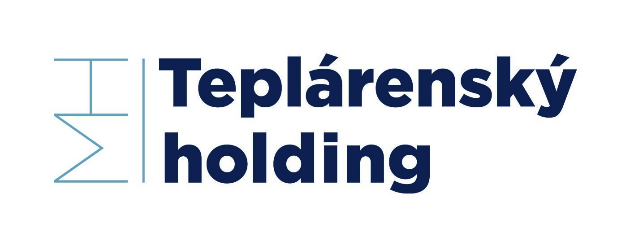 SÚŤAŽNÉ PODKLADY
k rokovaciemu konaniu so zverejnením 
na predmet zákazky 
„Nový zdroj tepla a elektriny – plynové motory a transformátor T10 v závode Žilina“Rokovacie konanie so zverejnením vyhlásené postupom zadávania nadlimitnej zákazky podľa ustanovení § 94 a 95 zákona č. 343/2015 Z. z. o verejnom obstarávaní a o zmene a doplnení niektorých zákonov v znení neskorších predpisov (ďalej len „zákon o verejnom obstarávaní“ alebo „ZVO“)Obsah súťažných podkladovIdentifikácia obstarávateľaZákladné informácieNázov organizácie:	MH Teplárenský holding, a.s.Sídlo organizácie:	Turbínová 3, 834 01 Bratislava – mestská časť Nové Mesto, Slovenská republikaZápis organizácie:	Obchodný register Okresného súdu Bratislava I, oddiel Sa, vložka č. 7386/BIČO:	36 211 541IČ DPH:	SK2020048580Kontaktné osoby za obstarávateľa:Ing. Marcel Vrátný, predseda predstavenstvaIng. Lenka Smreková, FCCA, členka predstavenstvaTelefón: +421 2 573 72 111Kontaktná osoba za verejné obstarávanie:	Ing. Lenka ErnekováTelefón: +421 55 619 2440E-mail: Lenka.Ernekova@mhth.skInternetová adresa:	https://mhth.sk/ (ďalej len „obstarávateľ“).Elektronické prostriedkyKomunikačné rozhranie:https://josephine.proebiz.comInternetová adresa zákazky:https://josephine.proebiz.com/sk/tender/36723/summaryNa vyhodnotenie splnenia podmienok účasti záujemcov, na vyhodnotenie ponúk z hľadiska splnenia požiadaviek na predmet zákazky a na vyhodnotenie ponúk na základe kritéria na vyhodnotenie ponúk (ďalej len „vyhodnocovanie“) obstarávateľ zriaďuje komisiu podľa § 51 ZVO.Komisia bude pri vyhodnocovaní postupovať v súlade so zákonom o verejnom obstarávaní. Komisia ponuky vyhodnocuje podľa kritérií určených v oznámení o vyhlásení verejného obstarávania použitom ako výzva na súťaž, v súťažných podkladoch a v príslušnej výzve na predkladanie ponúk, pričom dodržiava princíp rovného zaobchádzania, princíp nediskriminácie hospodárskych subjektov, princíp transparentnosti, princíp proporcionality a princíp hospodárnosti a efektívnosti s cieľom podporovať čestnú hospodársku súťaž.Vyhodnocovanie komisiou je neverejné. O vyhodnocovaní komisia spisuje zápisnicu.Úvodné informácie o rokovacom konaní so zverejnenímRokovacie konanie so zverejnením je proces určený na obstarávanie tovaru, stavebných prác alebo služieb, ktorý prebieha vo fáze elektronického predkladania žiadostí o účasť a vyhodnocovania splnenia podmienok účasti zo strany záujemcov a vo fáze elektronického a/alebo osobného rokovania obstarávateľa s jednotlivými uchádzačmi o ponukách predložených uchádzačmi, ktorí preukážu splnenie podmienok účasti a po výzve na predkladanie ponúk predložia svoje ponuky, a to aj opakovane v jednotlivých etapách rokovacieho konania, s cieľom zlepšiť ich obsah a dosiahnuť čo najlepšiu ponuku.Rokovacie konanie so zverejnením prebieha v tejto postupnosti:Predloženie žiadostí o účasť v rokovacom konaní so zverejnením a ich vyhodnotenie obstarávateľom. Hospodárske subjekty, ktoré majú záujem zúčastniť sa tohto verejného obstarávania, sú povinné obstarávateľovi predložiť žiadosť o účasť (článok 15 týchto súťažných podkladov) spolu s dokladmi preukazujúcimi splnenie podmienok účasti (článok 16 týchto súťažných podkladov) v lehote na predloženie žiadostí o účasť (článok 15 ods. 15.8 týchto súťažných podkladov). Predložené žiadosti obstarávateľ vyhodnotí, záujemcov, ktorí nesplnia podmienky účasti, vylúči, záujemcov, ktorí splnia podmienky účasti a nebudú vylúčení, zaradí do rokovacieho konania so zverejnením a toto vyhodnotenie dotknutým záujemcom oznámi. Podrobnosti ustanovuje článok 16 týchto súťažných podkladov.Výzva na predkladanie základných ponúk, predkladanie základných ponúk a ich vyhodnotenie obstarávateľom. Obstarávateľ vyzve zaradených záujemcov na predkladanie základných ponúk v lehote na predkladanie základných ponúk uvedenej vo výzve na predkladanie základných ponúk postupom podľa článku 17 týchto súťažných podkladov. Zaradení záujemcovia predkladajú základné ponuky v súlade s článkami 20 až 24 týchto súťažných podkladov a v súlade s výzvou obstarávateľa na predkladanie základných ponúk spolu s dokladmi preukazujúcimi splnenie požiadaviek obstarávateľa na predmet zákazky (článok 18 týchto súťažných podkladov) a návrhom na plnenie kritéria na vyhodnotenie ponúk (článok 19 týchto súťažných podkladov). Zaradení záujemcovia môžu v primeranom rozsahu navrhnúť zmeny podmienok realizácie predmetu zákazky, ktoré budú predmetom následného rokovania; navrhované zmeny sa nemôžu týkať podstatných parametrov predmetu zákazky a podstatných zmluvných a finančných podmienok vyplývajúcich zo vzoru zmluvy (ďalej len „návrh zmien“). Otváranie základných ponúk je neverejné. Neprijateľné základné ponuky a neregulárne základné ponuky obstarávateľ vylúči podľa článku 25 týchto súťažných podkladov a pozve uchádzačov, ktorých základné ponuky neboli vylúčené, na rokovanie.Rokovanie s uchádzačmi. Obstarávateľ rokuje s jednotlivými uchádzačmi o ich základných ponukách. Predmetom rokovania budú predložené základné ponuky a ďalšie aspekty predmetu plnenia zákazky, najmä technické, zmluvné, administratívne a finančné podmienky. Je výlučne na rozhodnutí obstarávateľa, ktoré návrhy zmien uvedené uchádzačmi v ponuke alebo počas rokovaní prijme a označí ich pre ďalší proces obstarávania zákazky za záväzné a ktoré návrhy zmien odmietne. Ak obstarávateľ rozhodne, že návrhy zmien prijme (ďalej len „prijatie zmien“ alebo „prijaté zmeny“), po ukončení danej etapy rokovania o nich informuje všetkých uchádzačov a vyzve ich na predkladanie aktualizovaných ponúk so zohľadnením prijatých zmien podľa písmena d) tohto odseku, prípadne oznámi uchádzačom ukončenie rokovania a vyzve ich na predkladanie konečných ponúk so zohľadnením prijatých zmien podľa písmena f) tohto odseku. Podrobnosti o rokovaní upravuje článok 26 týchto súťažných podkladov.Výzva na predkladanie aktualizovaných ponúk, predkladanie aktualizovaných ponúk a ich vyhodnotenie obstarávateľom. Ak sa obstarávateľ rozhodne uskutočniť ďalšiu etapu rokovania z dôvodu prijatia zmien, vyzve všetkých uchádzačov, ktorých ponuky neboli vylúčené, na predkladanie aktualizovaných ponúk v lehote na predkladanie aktualizovaných ponúk uvedenej vo výzve na predkladanie aktualizovaných ponúk postupom podľa článku 17 týchto súťažných podkladov. Uchádzači, ktorí boli vyzvaní na predkladanie aktualizovaných ponúk, predkladajú aktualizované ponuky v súlade s článkami 20 až 24 týchto súťažných podkladov a v súlade s výzvou obstarávateľa na predkladanie aktualizovaných ponúk so zohľadnením prijatých zmien spolu s dokladmi preukazujúcimi splnenie požiadaviek obstarávateľa na predmet zákazky (článok 18 týchto súťažných podkladov), pokiaľ ich nepredložili už so skoršou ponukou, a návrhom na plnenie kritéria na vyhodnotenie ponúk (článok 19 týchto súťažných podkladov). Uchádzači môžu v primeranom rozsahu predkladať návrhy zmien, ktoré budú predmetom následného rokovania. Otváranie aktualizovaných ponúk je neverejné. Neprijateľné aktualizované ponuky a neregulárne aktualizované ponuky obstarávateľ vylúči podľa článku 25 týchto súťažných podkladov a pozve uchádzačov, ktorých aktualizované ponuky neboli vylúčené, na ďalšiu etapu rokovania.Ďalšia etapa rokovania. Na ďalšie etapy rokovania sa použije písmeno c) tohto odseku primerane s tým, že po predložení aktualizovaných ponúk obstarávateľ uskutoční ďalšiu etapu rokovania s jednotlivými uchádzačmi o ich aktualizovaných ponukách. Obstarávateľ si vyhradzuje právo uskutočniť rokovania v niekoľkých po sebe nasledujúcich etapách, ak prijme zmeny.Výzva na predkladanie konečných ponúk, predkladanie konečných ponúk a ich vyhodnotenie obstarávateľom. Po ukončení rokovania obstarávateľ vyzve všetkých uchádzačov, ktorých ponuky neboli vylúčené, na predkladanie konečných ponúk v lehote na predkladanie konečných ponúk uvedenej vo výzve na predkladanie konečných ponúk postupom podľa článku 17 týchto súťažných podkladov. Uchádzači, ktorí boli vyzvaní na predkladanie konečných ponúk, predkladajú konečné ponuky v súlade s článkami 20 až 24 týchto súťažných podkladov a v súlade s výzvou obstarávateľa na predkladanie konečných ponúk, prípadne so zohľadnením prijatých zmien spolu s dokladmi preukazujúcimi splnenie požiadaviek obstarávateľa na predmet zákazky (článok 18 týchto súťažných podkladov), pokiaľ ich nepredložili už so skoršou ponukou, a návrhom na plnenie kritéria na vyhodnotenie ponúk (článok 19 týchto súťažných podkladov). Uchádzači nie sú oprávnení spolu s konečnou ponukou predložiť aj návrh zmien. Otváranie konečných ponúk sa uskutoční elektronicky v systéme JOSEPHINE. Neprijateľné konečné ponuky a neregulárne konečné ponuky obstarávateľ vylúči podľa článku 25 týchto súťažných podkladov a konečné ponuky uchádzačov, ktoré neboli vylúčené, vyhodnotí na základe kritéria na vyhodnotenie ponúk. Po oznámení o výsledku vyhodnotenia konečných ponúk všetkým uchádzačom obstarávateľ uzatvorí zmluvu s úspešným uchádzačom. Podrobnosti upravuje článok 27 týchto súťažných podkladov.Základné pojmy:Záujemcom sa rozumie hospodársky subjekt, ktorý podal žiadosť o účasť v rokovacom konaní so zverejnením (ďalej len „žiadosť o účasť“).Verejného obstarávania sa môže zúčastniť aj skupina dodávateľov. Skupina dodávateľov nemusí vytvoriť právne vzťahy pred podaním žiadosti o účasť a pred predložením ponuky (ponúk), musí však stanoviť vedúceho člena skupiny dodávateľov, ktorého musia všetci členovia takejto skupiny dodávateľov splnomocniť na konanie v mene všetkých členov skupiny dodávateľov, na prijímanie pokynov v tomto verejnom obstarávaní a na konanie v mene skupiny dodávateľov pre prípad prijatia jej ponuky, a musí podpísať spoločné vyhlásenie všetkých členov, že zotrvajú v skupine počas celého postupu zadávania zákazky rokovacím konaním so zverejnením a aj počas realizácie tejto zákazky; túto dokumentáciu je skupina dodávateľov povinná priložiť k žiadosti o účasť. V prípade, ak bude ponuka skupiny dodávateľov vyhodnotená ako úspešná, táto skupina dodávateľov bude povinná pred uzatvorením zmluvy vytvoriť združenie osôb podľa príslušných ustanovení súkromného práva alebo inú zákonnú formu spolupráce fyzických osôb alebo právnických osôb (ďalej len „združenie“), a to v rovnakom zložení ako skupina dodávateľov, ktorá predložila ponuku. Z dokumentácie preukazujúcej vznik združenia musí nepochybne vyplývať, ako sú stanovené vzájomné práva a povinnosti členov združenia, kto a akou časťou sa bude na plnení zákazky podieľať a skutočnosť, že všetci členovia združenia ručia za záväzky združenia spoločne a nerozdielne a že zotrvajú v združení počas celej realizácie zákazky.Žiadosť o účasť je prejavom vôle hospodárskeho subjektu byť vyzývaný na predkladanie ponúk a v prípade záujmu predkladať ponuky v rokovacom konaní so zverejnením. Žiadosť o účasť je možné predkladať do uplynutia lehoty na predloženie žiadostí o účasť.Zaradeným záujemcom sa rozumie záujemca, ktorý včas podal žiadosť o účasť a splnil podmienky účasti, a ktorý sa tak kvalifikoval do rokovacieho konania so zverejnením. Obstarávateľ oznámi záujemcom, ktorí doručili žiadosť o účasť v lehote na predloženie žiadostí o účasť, informáciu o vyhodnotení ich žiadostí o účasť podľa § 40 ZVO. Iba zaradení záujemcovia budú vyzývaní na predkladanie ponúk. Hospodárske subjekty, ktoré v lehote na predloženie žiadostí o účasť nepožiadajú o účasť v rokovacom konaní so zverejnením, nemôžu predkladať ponuky.Uchádzačom je zaradený záujemca, ktorý na výzvu na predkladanie ponúk predložil ponuku (základnú ponuku, aktualizovanú ponuku/aktualizované ponuky, konečnú ponuku), a to až do času, kým nebude z verejného obstarávania vylúčený on alebo jeho ponuka.Úspešným uchádzačom je uchádzač, ktorého ponuka bola obstarávateľom na príslušnú výzvu na predkladanie ponúk prijatá.Za subdodávateľa podľa zákona o verejnom obstarávaní sa považuje hospodársky subjekt, ktorý uzavrie alebo uzavrel s úspešným uchádzačom písomnú odplatnú zmluvu na plnenie určitej časti zákazky. Za subdodávateľa podľa zákona č. 315/2016 Z. z. o registri partnerov verejného sektora a o zmene a doplnení niektorých zákonov v znení neskorších predpisov (ďalej len „zákon o registri“) sa rozumie partner verejného sektora podľa § 2 ods. 1 písm. a) bodu 7 zákona o registri.Využitie subdodávateľov. V prípade plnenia zákazky prostredníctvom subdodávateľov podľa zákona o verejnom obstarávaní a/alebo subdodávateľov podľa zákona o registri (ďalej len „subdodávateľ“) zodpovedá úspešný uchádzač obstarávateľovi za splnenie záväzku riadne a včas splniť zákazku, akoby zákazku plnil sám.Predmet zákazkyDruh zákazky:	Stavebné práce, civilná zákazkaNázov zákazky:	Nový zdroj tepla a elektriny – plynové motory a transformátor T10 v závode ŽilinaSpoločný slovník obstarávania (CPV):Hlavný predmet z hlavného slovníka:45251220-9	Stavebné práce na kogeneračných zariadeniachDoplňujúce predmety:45223100-7	Montáž kovových konštrukcií45333100-1	Inštalovanie plynových regulačných zariadení45232220-0	Stavebné práce na rozvodniach45232221-7	Transformátorovne45317200-4	Elektroinštalačné práce na transformátoroch45255400-3		Montážne práce45231112-3	Inštalácia potrubného systému45262680-1	Zváranie45110000-1	Búranie budov a demolačné práce a zemné práce45223210-1	Oceľové konštrukcie51140000-5	Montáž motorov71314000-2	Energetika a súvisiace služby71000000-8	Architektonické, stavebné, inžinierske a inšpekčné služby71300000-1	Inžinierske služby38424000-3	Prístroje na meranie a kontrolu71250000-5	Architektonické a inžinierske služby a dozor45259000-7	Opravy a údržba zariadenia45262640-9	Práce na zlepšenie životného prostredia42111000-0	Motory a hnacie zariadenia31120000-3	Generátory31121200-2	Generátorové hnacie agregáty so zážihovým spaľovacím motoromMiesto realizácie:	Areál závodu Žilina, Košická 11, 011 87 ŽilinaNUTS kód:		SK031Opis a rozsah zákazky:Podrobné vymedzenie predmetu zákazky je obsiahnuté v týchto súťažných podkladoch ako Príloha č. 7 Informatívny vzor zmluvy (ďalej len „vzor zmluvy“), a to osobitne v článku 1 vzoru zmluvy a Príloh A a B k vzoru zmluvy.Celková predpokladaná hodnota zákazky:29 179 736,80 € bez DPHJedná sa o zelené verejné obstarávanie, ktoré zahŕňa environmentálne hľadisko v opise predmetu zákazky ako osobitnú podmienku plnenia zmluvy. Hlavným prínosom zákazky je skutočnosť, že technológia KGJ bude integrovanou súčasťou zdroja na výrobu tepla a elektriny v závode Žilina a súčasťou celkovej rekonštrukcie zdroja na výrobu tepla a elektriny zameranou na ukončenie spaľovania uhlia. Realizácia rekonštrukcie zdroja reflektuje vývoj legislatívnych podmienok EÚ, podmienok bankového sektora a najmä ochrany životného prostredia. Po realizácii KGJ bude demontovaný uhoľný parný kotol K-5 s inštalovaným výkonom 97 MW. Nahradením súčasnej parnej technológie technológiou KGJ pre výrobu tepla a elektriny sa dosiahne okrem iného:zvýšenie kogeneračnej účinnosti zdroja,zníženie spotreby uhlia,zníženie tvorby popolčeka,zníženie tvorby sádrovca ako koncového produktu odsírovania spalín pri spaľovaní uhlia,zníženie tvorby CO2.Vzhľadom na uvedené predmet zákazky znižuje negatívne vplyvy na životné prostredie, prispieva k ochrane životného prostredia a podporuje adaptáciu na zmenu klímy prostredníctvom znižovania emisií skleníkových plynov.Vyhlásenie rokovacieho konania so zverejnenímOznámenie o vyhlásení verejného obstarávania použité ako výzva na súťaž (ďalej len „oznámenie“) bolo zverejnené v Úradnom vestníku EÚ č. S 16 zn. 2023/S 016-043015 dňa 23. januára 2023.Rokovacie konanie so zverejnením na zadanie zákazky vyhlásil obstarávateľ zverejnením oznámenia.Obstarávateľ postupuje pri zadávaní tejto nadlimitnej zákazky ako obstarávateľ postupom podľa druhej časti tretej hlavy zákona o verejnom obstarávaní.Zdroj finančných prostriedkovPredmet zákazky bude financovaný z Modernizačného fondu na podporu investícií na modernizáciu energetických systémov vrátane uskladňovania energie a zlepšenia energetickej efektívnosti a z finančných prostriedkov obstarávateľa.Fakturácia sa bude vykonávať podľa platobných podmienok tak, ako sú uvedené vo vzore zmluvy.Obstarávateľ poskytuje preddavok. Podrobnosti upravuje vzor zmluvy.Typ zmluvy a trvanie zmluvyVýsledkom verejného obstarávania (ďalej tiež len „VO“) bude uzavretie zmluvy o dielo podľa § 536 a nasl. Obchodného zákonníka (zákon č. 513/1991 Zb. v znení neskorších predpisov) v predpokladanom znení podľa vzoru zmluvy (ďalej len „zmluva“). Definitívne znenie zmluvy bude predmetom rokovania.Predpokladané trvanie zmluvy je 46 mesiacov odo dňa účinnosti zmluvy (22 mesiacov na zhotovenie diela, ktoré je predmetom zákazky, a predpokladaných 24 mesiacov na poskytovanie servisu a opráv diela).Zmluva nadobudne platnosť dňom jej podpísania obstarávateľom a úspešným uchádzačom a účinnosť dňom nasledujúcim po dni jej zverejnenia v Centrálnom registri zmlúv, pokiaľ článok 24 ods. 24.8 vzoru zmluvy nestanovuje inak.Podrobné vymedzenie zmluvných podmienok realizácie zákazky vrátane trvania zmluvy je obsiahnuté vo vzore zmluvy. Vzor zmluvy je orientačný v tom zmysle, že k určitým úpravám vzoru zmluvy môže dôjsť na základe výsledkov jednotlivých etáp rokovacieho konania. Úpravy však nebudú mať charakter podstatných zmien.Jazyk vo verejnom obstarávaníPredkladanie žiadostí o účasť, výziev na predkladanie ponúk, ponúk, podávanie žiadostí o vysvetlenie alebo doplnenie predložených podkladov, alebo o vysvetlenie ponuky a prípadne predloženie dôkazov, poskytovanie vysvetlení alebo doplnení, predkladanie dôkazov a ďalšia komunikácia medzi obstarávateľom a záujemcami, resp. uchádzačmi vrátane rokovania (ďalej len „komunikácia“) sa bude uskutočňovať v štátnom jazyku Slovenskej republiky (SR), t. j. v slovenskom jazyku (ďalej len „štátny jazyk“), pokiaľ v týchto súťažných podkladoch nie je uvedené inak.Žiadosť o účasť, ponuky, doklady, dokumenty a dôkazy predkladané záujemcom alebo uchádzačom (ďalej len „doklady“) sa vyhotovujú a predkladajú v štátnom jazyku a môžu sa vyhotoviť a predkladať aj v českom jazyku.Doklady predkladané záujemcom alebo uchádzačom vyhotovené v inom jazyku než v štátnom jazyku alebo v českom jazyku musia byť predložené v pôvodnom jazyku, a súčasne musia byť úradne preložené do štátneho jazyka. V prípade zistenia rozdielov v obsahu predložených dokladov v pôvodnom jazyku a úradnom preklade je rozhodujúci úradný preklad do štátneho jazyka. Ustanovenie článku 18 ods. 18.3 týchto súťažných podkladov tým nie je dotknuté.Komunikácia vo verejnom obstarávaníKomunikácia medzi obstarávateľom a záujemcami, resp. uchádzačmi sa bude uskutočňovať spôsobom, ktorý zabezpečí úplnosť a trvanlivosť obsahu komunikácie a zaručí ochranu dôverných a osobných údajov uvedených v komunikácii.Komunikácia s výnimkou rokovania bude prebiehať elektronicky prostredníctvom komunikačného rozhrania systému JOSEPHINE, bližšie špecifikovanom v článku 9 týchto súťažných podkladov (ďalej len „systém JOSEPHINE“). Tento spôsob komunikácie sa týka akejkoľvek komunikácie medzi obstarávateľom a záujemcami, resp. uchádzačmi okrem rokovania.Zásielka, resp. správa s komunikáciou (ďalej len „zásielka“) sa považuje za doručenú adresátovi, ak jej adresát bude mať objektívnu možnosť oboznámiť sa s jej obsahom, tzn. akonáhle sa dostane zásielka do sféry jeho dispozície. Za okamih doručenia sa v systéme JOSEPHINE považuje okamih jej odoslania v systéme JOSEPHINE, a to v súlade s funkcionalitou systému JOSEPHINE.Ak je odosielateľom zásielky obstarávateľ, záujemcovi, resp. uchádzačovi bude na ním určený kontaktný e-mail/e-maily bezodkladne odoslaná informácia o tom, že k predmetnej zákazke existuje nová zásielka v systéme JOSEPHINE. Záujemca, resp. uchádzač sa prihlási do systému JOSEPHINE a v komunikačnom rozhraní zákazky bude mať zobrazený obsah komunikácie – zásielky. Záujemca, resp. uchádzač si môže v komunikačnom rozhraní zobraziť celú históriu o svojej komunikácii s obstarávateľom.Ak je odosielateľom zásielky záujemca, resp. uchádzač, po prihlásení do systému JOSEPHINE môže prostredníctvom komunikačného rozhrania odosielať zásielky obstarávateľovi týkajúce sa tohto rokovacieho konania so zverejnením.Obstarávateľ umožňuje neobmedzený a priamy prístup elektronickými prostriedkami k týmto súťažným podkladom a ich prípadným vysvetleniam alebo doplneniam, ktoré budú obstarávateľom zverejnené ako elektronické dokumenty v profile obstarávateľa na webovom sídle https://www.uvo.gov.sk/vyhladavanie/vyhladavanie-profilov/zakazky/2622?cHash=535c450a3d02dc576f93f5b58665e32e a v príslušnej časti zákazky v systéme JOSEPHINE.Systém JOSEPHINESystém JOSEPHINE je webovou aplikáciou na elektronizáciu zadávania verejných zákaziek, ktorá sa nachádza na webovom sídle https://josephine.proebiz.com/sk/.Na bezproblémové používanie systému JOSEPHINE obstarávateľ odporúča používať jeden z podporovaných internetových prehliadačov:Mozilla Firefox verzia 13.0 a vyššia, aktualizovaná verzia Google Chrome alebo aktualizovaná verzia Microsoft Edge.Podmienkou používania systému JOSEPHINE vrátane predkladania žiadostí o účasť a ponúk je registrácia a autentifikácia záujemcu v systéme JOSEPHINE. Záujemca má možnosť sa registrovať do systému JOSEPHINE pomocou hesla alebo pomocou občianskeho preukazu s elektronickým čipom (eID) a bezpečnostným osobnostným kódom (eID BOK). Autentifikáciu vykonáva poskytovateľ systému JOSEPHINE v pracovných dňoch v čase od 8:00 do 16:00 hod. a o dokončení autentifikácie informuje záujemcu e-mailom. Autentifikáciu je možné vykonať týmito spôsobmi:v systéme JOSEPHINE registráciou a prihlásením pomocou eID BOK. Právnickú osobu do systému JOSEPHINE registruje a autentifikuje jej štatutárny orgán alebo člen jej štatutárneho orgánu (ďalej len „štatutárny orgán“) pomocou eID BOK štatutárneho orgánu;nahraním kvalifikovaného elektronického podpisu (napríklad podpisu eID) záujemcu, resp. v prípade právnickej osoby jej štatutárneho orgánu na kartu užívateľa po registrácii a prihlásení do systému JOSEPHINE;vložením dokumentu preukazujúceho záujemcu, resp. v prípade právnickej osoby jej štatutárny orgán na kartu užívateľa po registrácii, ktorý je podpísaný kvalifikovaným elektronickým podpisom alebo bol vyhotovený zaručenou konverziou;vložením plnomocenstva na kartu užívateľa po registrácii, ktoré je podpísané kvalifikovaným elektronickým podpisom záujemcu, resp. v prípade právnickej osoby jej štatutárneho orgánu a aj splnomocnencom alebo bol vyhotovený zaručenou konverziou.Všetky nevyhnutné informácie technickej povahy týkajúce sa používania systému JOSEPHINE sú dostupné v knižnici manuálov a odkazov na webovom sídle systému JOSEPHINE (v pravej hornej časti obrazovky na hornej lište).Obstarávateľ odporúča záujemcom, ktorí chcú byť informovaní o prípadných aktualizáciách týkajúcich sa konkrétneho verejného obstarávania prostredníctvom notifikačných e-mailov, aby v systéme JOSEPHINE vyhľadali príslušnú zákazku a pri nej zaklikli tlačidlo „ZAUJÍMA MA TO“ (v pravej hornej časti obrazovky pod hornou lištou).Dôvernosť procesu verejného obstarávaniaInformácie, týkajúce sa preskúmania, vysvetlenia, vyhodnocovania žiadostí o účasť a ponúk, vzájomného porovnania ponúk a odporúčaní ich prijatia sú dôverné. Zodpovedné osoby obstarávateľa nesmú a nebudú počas prebiehajúceho procesu verejného obstarávania poskytovať alebo zverejňovať informácie o obsahu ponúk záujemcom, uchádzačom ani iným osobám.Obchodné tajomstvo a informácie, ktoré záujemca v žiadosti o účasť alebo ponuke označí za dôverné, nebudú zverejnené ani inak použité bez predchádzajúceho súhlasu záujemcu, pokiaľ uvedené nebude v rozpore so zákonom o verejnom obstarávaní a inými všeobecne záväznými právnymi predpismi.Akákoľvek snaha záujemcu získať dôverné informácie, vstúpiť do nezákonných dohôd s inými záujemcami alebo ovplyvňovať obstarávateľa počas preskúmania, vysvetlenia, vyhodnocovania žiadostí o účasť a ponúk, porovnávania ponúk alebo odporúčaní ich prijatia bude viesť k vylúčeniu záujemcu alebo uchádzača v súlade s ustanovením § 40 ods. 6 písm. e) ZVO, podľa ktorého obstarávateľ vylúči z verejného obstarávania záujemcu alebo uchádzača, ak sa pokúsil získať dôverné informácie, ktoré by mu poskytli neoprávnenú výhodu.Etické podmienkyZáujemca ani uchádzač nesmie byť v konflikte záujmov v zmysle § 23 ZVO, ktorý by mohol narušiť alebo obmedziť hospodársku súťaž alebo porušiť princíp transparentnosti alebo princíp rovného zaobchádzania, a nesmie uzavrieť v danom verejnom obstarávaní s iným hospodárskym subjektom dohodu narúšajúcu hospodársku súťaž.Obstarávateľ podľa § 40 ods. 6 písm. f) ZVO vylúči kedykoľvek počas verejného obstarávania záujemcu alebo uchádzača, ak konflikt záujmov podľa § 23 ZVO nemožno odstrániť inými účinnými opatreniami.Obstarávateľ podľa § 40 ods. 8 písm. d) ZVO môže vylúčiť kedykoľvek počas verejného obstarávania záujemcu alebo uchádzača, ak na základe dôveryhodných informácií, bez potreby vydania predchádzajúceho rozhodnutia akýmkoľvek orgánom verejnej moci, má dôvodné podozrenie, že záujemca alebo uchádzač uzavrel s iným hospodárskym subjektom dohodu narúšajúcu alebo obmedzujúcu hospodársku súťaž, a to bez ohľadu na akýkoľvek majetkový, zmluvný alebo personálny vzťah medzi týmto záujemcom, resp. uchádzačom a daným hospodárskym subjektom.Obstarávateľ odporúča záujemcom a uchádzačom oboznámiť sa s „Etickým kódexom záujemcu/uchádzača“, ktorý je dostupný na webovom sídle Úradu pre verejné obstarávanie v časti „Záujemca/Uchádzač“ v záložke „Etický kódex záujemcu/uchádzača“ (https://www.uvo.gov.sk/zaujemca-uchadzac/eticky-kodex-zaujemcu-uchadzaca), a dodržiavať ho.Opravné prostriedkyUchádzač, záujemca, účastník alebo osoba, ktorej práva alebo právom chránené záujmy boli alebo mohli byť dotknuté postupom obstarávateľa, môže podať žiadosť o nápravu podľa § 164 ZVO.Uchádzač, záujemca, ktorého práva alebo právom chránené záujmy boli alebo mohli byť dotknuté postupom obstarávateľa, účastník, osoba, ktorej práva alebo právom chránené záujmy boli alebo mohli byť dotknuté postupom obstarávateľa (za takúto osobu sa nepovažuje člen skupiny dodávateľov podávajúci námietky za túto skupinu dodávateľov po predložení ponuky, ak ním podané námietky nie sú podané v mene všetkých členov skupiny dodávateľov), alebo orgán štátnej správy, ktorý osvedčí právny záujem v danej veci, ak boli obstarávateľovi poskytnuté finančné prostriedky na dodanie tovaru, uskutočnenie stavebných prác alebo poskytnutie služieb z EÚ, môže pred uzavretím zmluvy podať námietky podľa § 170 ZVO. Podaniu námietok musí predchádzať doručenie žiadosti o nápravu obstarávateľovi okrem námietok podľa § 170 ods. 3 písm. c) až g) ZVO a okrem námietok podaných orgánom štátnej správy podľa § 170 ods. 1 písm. e) ZVO. Zakazuje sa podať zjavne nedôvodnú námietku.Podania a dokumenty súvisiace s uplatnením revíznych postupov sa medzi obstarávateľom a záujemcami, resp. uchádzačmi doručujú elektronicky prostredníctvom komunikačného rozhrania systému JOSEPHINE. Prípadné doručovanie námietok a ich odvolávanie vo vzťahu k úradu sa uskutočňuje podľa § 170 ods. 9 písm. b) ZVO, pričom obstarávateľ zdôrazňuje, že komunikačné rozhranie systému JOSEPHINE neumožňuje ich doručenie úradu.VysvetľovanieV prípade potreby vysvetliť alebo objasniť údaje uvedené v oznámení, v týchto súťažných podkladoch alebo v inej sprievodnej dokumentácii môže ktorýkoľvek zo záujemcov požiadať o vysvetlenie. Žiadosť musí doručiť včas pred uplynutím lehoty na predloženie žiadostí o účasť prostredníctvom systému JOSEPHINE. Za včas doručenú požiadavku záujemcu o vysvetlenie sa považuje požiadavka doručená obstarávateľovi v takej lehote, aby obstarávateľ zabezpečil doručenie vysvetlenia najneskôr šesť dní pred uplynutím lehoty na predloženie žiadostí o účasť (§ 48 ZVO). Obstarávateľ odporúča záujemcom, aby doručili žiadosti o vysvetlenie najneskôr do 9. marca 2023, aby bolo možné v zákonom stanovenej lehote spracovať a zaslať záujemcom vysvetlenie.V prípade potreby vysvetliť alebo objasniť údaje potrebné na vypracovanie ponuky uvedené v príslušnej výzve na predkladanie ponúk môže ktorýkoľvek zo zaradených záujemcov alebo uchádzačov požiadať o vysvetlenie. Žiadosť musí doručiť včas pred uplynutím lehoty na predkladanie ponúk prostredníctvom systému JOSEPHINE. Za včas doručenú požiadavku zaradeného záujemcu alebo uchádzača o vysvetlenie údajov uvedených v príslušnej výzve na predkladanie ponúk sa považuje požiadavka doručená obstarávateľovi v takej lehote, aby obstarávateľ zabezpečil doručenie vysvetlenia najneskôr šesť dní pred uplynutím príslušnej lehoty na predkladanie ponúk (§ 48 ZVO).Obstarávateľ poskytne vysvetlenie, uverejní ho v systéme JOSEPHINE pri danej zákazke v časti „Dokumenty“ a o uverejnení vysvetlenia informuje všetkých záujemcov, ktorí sú mu známi, resp. zaradených záujemcov a uchádzačov bez zbytočného odkladu, najneskôr však šesť dní pred uplynutím lehoty na predloženie žiadostí o účasť, resp. príslušnej lehoty na predkladanie ponúk za predpokladu, že o vysvetlenie požiada záujemca, zaradený záujemca alebo uchádzač dostatočne vopred. Ak si vysvetlenie záujemca, zaradený záujemca alebo uchádzač nevyžiadal dostatočne vopred alebo jeho význam je z hľadiska prípravy žiadosti o účasť, resp. ponuky nepodstatný, obstarávateľ nie je povinný predĺžiť lehotu na predloženie žiadostí o účasť, resp. príslušnú lehotu na predkladanie ponúk.Obhliadka miesta plnenia zákazkyObhliadka miesta plnenia zákazky sa uskutoční dňa 1. februára 2023 o 10:00 hod. na adrese závodu Žilina, Košická 11, 011 87 Žilina. Zraz záujemcov bude vo vstupnej hale do výrobného areálu závodu Žilina 15 min. pred začatím obhliadky. Obhliadka sa uskutoční podľa pravidiel stanovených obstarávateľom pre pohyb v jeho areáli a za dodržania v danom čase platných epidemiologických pravidiel.Všetky náklady záujemcu spojené s obhliadkou miesta plnenia predmetu zákazky znáša záujemca bez možnosti žiadať ich náhradu voči obstarávateľovi.Na obhliadke sa môže zúčastniť záujemca, resp. v prípade právnickej osoby jej štatutárny orgán, ak sa preukáže dokladom totožnosti, originálom alebo úradne overenou kópiou živnostenského oprávnenia alebo výpisu zo živnostenského registra (fyzická osoba – podnikateľ), resp. výpisu z obchodného registra (právnická osoba – podnikateľ, fyzická osoba – podnikateľ zapísaný v obchodnom registri) alebo ekvivalentného dokladu (ďalej len „doklad o oprávnení podnikať“). Na obhliadke sa môžu zúčastniť záujemcom poverené alebo splnomocnené osoby, ak sa preukážu dokladom totožnosti, originálom alebo úradne overenou kópiou dokladu o oprávnení záujemcu podnikať a písomným poverením alebo splnomocnením udeleným záujemcom, resp. v prípade právnickej osoby jej štatutárnym orgánom, že sú oprávnené zúčastniť sa obhliadky v mene a za záujemcu.Žiadosť o účasťHospodárske subjekty, ktoré majú záujem realizovať zákazku, môžu zaslať žiadosť o účasť prostredníctvom systému JOSEPHINE. Do rokovacieho konania so zverejnením bude zaradený každý záujemca, ktorý požiadal o účasť a preukázal splnenie podmienok účasti. Počet záujemcov nie je obmedzený.Predkladanie žiadostí o účasť je v zmysle § 20 ZVO umožnené len autentifikovaným hospodárskym subjektom (bližšie v článku 9 ods. 9.3 týchto súťažných podkladov). Autentifikovaný záujemca si po prihlásení do systému JOSEPHINE v prehľade zákaziek vyberie dané rokovacie konanie so zverejnením, do ktorého má záujem sa kvalifikovať, a vloží svoju žiadosť o účasť do určeného formulára na príjem žiadosti, ktorý nájde v záložke „Žiadosti“.K predloženej žiadosti o účasť musia byť pripojené požadované naskenované doklady tvoriace žiadosť o účasť s prílohami ako sken prvopisov (originálov) alebo ich úradne osvedčených kópií. Verejný obstarávateľ odporúča zachovať štruktúru a poradie (odporúčaný formát je *.pdf) tak, ako je uvedené v týchto súťažných podkladoch.V prípade, ak sú doklady, ktoré tvoria žiadosť o účasť, vydávané orgánom verejnej správy alebo inou inštitúciou priamo v digitálnej podobe, môže uchádzač vložiť do systému tento digitálny doklad (vrátane jeho prípadného úradného prekladu). Uchádzač je oprávnený použiť aj doklady transformované zaručenou konverziou podľa zákona č. 305/2013 Z. z. o elektronickej podobe výkonu pôsobnosti orgánov verejnej moci a o zmene a doplnení niektorých zákonov (zákon o e-Governmente) v znení neskorších predpisov.Záujemca môže predloženú žiadosť o účasť dodatočne doplniť, zmeniť alebo vziať späť do uplynutia lehoty na predloženie žiadostí o účasť stiahnutím pôvodnej žiadosti o účasť v systéme JOSEPHINE pomocou ikony koša, ktorou svoju žiadosť o účasť stiahne – zmaže; po stiahnutí žiadosti o účasť je možné opätovne predložiť novú (doplnenú, zmenenú alebo inak upravenú) žiadosť o účasť. Novú žiadosť o účasť je potrebné doručiť spôsobom opísaným v týchto súťažných podkladoch v lehote na predloženie žiadostí o účasť.Obsah žiadosti o účasť. Žiadosť o účasť musí obsahovať nasledujúce dokumenty:vyplnenú a podpísanú žiadosť o účasť a vyhlásenie záujemcu, ktoré sú uvedené v týchto súťažných podkladoch ako Príloha č. 1 Žiadosť o účasť, alebo ich ekvivalent,splnomocnenie konať za záujemcu alebo skupinu záujemcov, ak žiadosť o účasť podpisuje iná osoba než samotný záujemca, resp. v prípade právnickej osoby jej štatutárny orgán,v prípade skupiny dodávateľov vyplnené a podpísané čestné vyhlásenie uvedené v týchto súťažných podkladoch ako Príloha č. 2 Čestné vyhlásenie o vytvorení skupiny dodávateľov alebo jeho ekvivalent;v prípade skupiny dodávateľov vyplnené a podpísané plnomocenstvo uvedené v týchto súťažných podkladoch ako Príloha č. 3 Plnomocenstvo v prípade skupiny dodávateľov alebo jeho ekvivalent;doklady, prostredníctvom ktorých záujemca preukazuje splnenie podmienok účasti uvedených v oznámení, alebo vyplnený a podpísaný formulár Jednotného európskeho dokumentu pre obstarávanie (ďalej len „JED“), ak záujemca v súlade s § 39 ZVO týmto dokumentom predbežne nahradí doklady na preukázanie splnenia podmienok účasti určených obstarávateľom, pričom obstarávateľ poukazuje na článok 16 ods. 16.3 týchto súťažných podkladov. Formulár JED musí byť vyhotovený výlučne elektronickými prostriedkami. Obstarávateľ povoľuje vyplniť časť IV oddiel α – globálny údaj. Obstarávateľ nevyžaduje, aby záujemca uviedol v častiach II a III formuláru JED informáciu o subdodávateľoch, ktorých zdroje a/alebo kapacity nevyužíva na preukázanie splnenia podmienok účasti. Formulár JED je dostupný na webovom sídle Komisie (https://single-market-economy.ec.europa.eu/single-market/public-procurement/digital-procurement/european-single-procurement-document-and-ecertis_en) a na webovom sídle Úradu pre verejné obstarávanie (https://www.uvo.gov.sk/zaujemca-uchadzac/jednotny-europsky-dokument-jed). Záujemca, ktorý sa verejného obstarávania zúčastňuje samostatne, vyplní a predloží jeden JED s požadovanými informáciami za svoju osobu. V prípade, ak je záujemcom skupina dodávateľov, záujemca vyplní a predloží samostatný JED s požadovanými informáciami za každého člena skupiny dodávateľov. V prípade, ak záujemca využíva zdroje a/alebo kapacity iných osôb na preukázanie splnenia podmienok účasti, okrem JED podľa predchádzajúcich dvoch viet vyplní a predloží aj samostatný JED s požadovanými informáciami za každú z osôb, ktorých zdroje a/alebo kapacity využíva na preukázanie splnenia podmienok účasti.Záujemcovia sú povinní vo svojej žiadosti o účasť označiť, ktoré informácie obsiahnuté v žiadosti o účasť sú dôvernými informáciami v zmysle § 22 ZVO. Vo vzťahu k ostatným informáciám obsiahnutým v ponuke platí, že nie sú dôvernými informáciami.Lehota na predloženie žiadostí o účasť. Lehota na predloženie žiadostí o účasť je uvedená v oznámení.Náklady na žiadosť o účasť. Všetky náklady záujemcu spojené s prípravou a predložením žiadosti o účasť znáša záujemca bez možnosti žiadať ich náhradu voči obstarávateľovi, a to aj v prípade, že obstarávateľ záujemcu nezaradí do rokovacieho konania so zverejnením alebo zruší verejné obstarávanie alebo jeho časť. Nezaradenie záujemcu do rokovacieho konania so zverejnením neoprávňuje záujemcu na uplatňovanie nároku na náhradu škody z tohto dôvodu voči obstarávateľovi.Podmienky účasti a vyhodnotenie žiadostí o účasťZáujemca musí splniť podmienky účasti uvedené v oznámení spôsobom uvedeným v zákone o verejnom obstarávaní a nesmú u neho existovať dôvody na vylúčenie podľa § 40 ods. 6 a 7 ZVO a podľa rozhodnutia obstarávateľa ani dôvody na vylúčenie podľa § 10 ods. 4 a § 40 ods. 8 ZVO.Rovnaké podmienky účasti týkajúce sa osobného postavenia ako uchádzač musia spĺňať aj iné osoby, ktorých zdroje a/alebo kapacity uchádzač využíva na preukázanie finančného a ekonomického postavenia alebo technickej spôsobilosti alebo odbornej spôsobilosti, a subdodávatelia uchádzača podľa zákona o verejnom obstarávaní. U týchto osôb nesmú existovať dôvody na vylúčenie podľa ustanovení § 40 ods. 6 písm. a) až g) a ods. 7 ZVO a podľa rozhodnutia obstarávateľa ani dôvody na vylúčenie podľa § 10 ods. 4 ani § 40 ods. 8 ZVO. Oprávnenie dodávať tovar, uskutočňovať stavebné práce alebo poskytovať službu u týchto osôb sa preukazuje len vo vzťahu k tej časti predmetu zákazky, na ktorú boli kapacity uchádzačovi poskytnuté, resp. ktorú majú tieto osoby plniť.Ak záujemca použije JED, obstarávateľ bude v rámci vyhodnotenia žiadostí o účasť za účelom zabezpečenia riadneho priebehu verejného obstarávania obratom po uplynutí lehoty na predloženie žiadostí o účasť písomne žiadať záujemcov o predloženie dokladu/dokladov nahradených JED-om podľa § 39 ods. 6 ZVO.Záujemca, ktorý je zapísaný v Zozname hospodárskych subjektov vedeným Úradom pre verejné obstarávanie, nie je povinný v procesoch verejného obstarávania predkladať doklady na preukázanie splnenia podmienok účasti týkajúcich sa osobného postavenia podľa § 32 ods. 2 ZVO. V prípade preukázania splnenia podmienok účasti týkajúcich sa osobného postavenia prostredníctvom zápisu do zoznamu hospodárskych subjektov obstarávateľ upozorňuje záujemcov, že ich zaradenie bude trvať len do doby platnosti zápisu v Zozname hospodárskych subjektov.Obstarávateľ vyhodnotí všetkých záujemcov, ktorí predložili žiadosť o účasť, z hľadiska splnenia podmienok účasti. Obstarávateľ bude pri vyhodnocovaní doručených žiadosti o účasť postupovať v súlade so zákonom o verejnom obstarávaní, oznámením a týmito súťažnými podkladmi. Obstarávateľ vyhodnotí všetkých záujemcov, ktorí predložili žiadosť o účasť v lehote na predloženie žiadostí o účasť.Obstarávateľ po vyhodnotení žiadostí o účasť bezodkladne prostredníctvom komunikačného rozhrania systému JOSEPHINE upovedomí záujemcu, či bol zaradený do rokovacieho konania so zverejnením, alebo že bola jeho žiadosť zamietnutá s uvedením dôvodu a lehoty, v ktorej môže byť doručená námietka proti nezaradeniu do rokovacieho konania so zverejnením.Obstarávateľ písomne požiada záujemcu, ktorý predložil žiadosť o účasť, o vysvetlenie alebo doplnenie predložených dokladov, ak z predložených dokladov nemožno posúdiť ich platnosť alebo splnenie podmienok účasti. Ak obstarávateľ neurčí dlhšiu lehotu, záujemca doručí vysvetlenie alebo doplnenie predložených dokladov do dvoch (2) pracovných dní; pri postupe podľa § 49 ods. 7 ZVO do piatich (5) pracovných dní.Obstarávateľ písomne požiada záujemcu, ktorý predložil žiadosť o účasť, o nahradenie inej osoby, prostredníctvom ktorej preukazuje finančné a ekonomické postavenie alebo technickú spôsobilosť alebo odbornú spôsobilosť, ak u nej existujú dôvody na vylúčenie podľa ustanovení § 40 ods. 6 písm. a) až g) alebo ods. 7 ZVO, a môže tak postupovať, ak existujú dôvody na vylúčenie podľa § 10 ods. 4 alebo § 40 ods. 8 ZVO. Ak obstarávateľ neurčí dlhšiu lehotu, záujemca je tak povinný urobiť do piatich (5) pracovných dní odo dňa doručenia žiadosti.Obstarávateľ vylúči kedykoľvek počas verejného obstarávania záujemcu alebo uchádzača v prípadoch stanovených zákonom o verejnom obstarávaní (§ 40 ods. 6 a 7, § 49 ods. 4 a 7). Obstarávateľ môže vylúčiť kedykoľvek počas verejného obstarávania záujemcu alebo uchádzača v prípadoch stanovených zákonom o verejnom obstarávaní (§ 10 ods. 4, § 40 ods. 8).Obstarávateľ bezodkladne písomne upovedomí záujemcu alebo uchádzača, že bol vylúčený, s uvedením dôvodu a lehoty, v ktorej môže byť podaná námietka podľa § 170 ods. 3 písm. d) ZVO.Výzva na predkladanie ponúkV rámci rokovacieho konania so zverejnením obstarávateľ bude vyhlasovať jednotlivé výzvy na predkladanie ponúk, a to od základnej ponuky, cez aktualizované ponuky až po konečnú ponuku.Výzvy na predkladanie ponúk budú zaslané všetkým zaradeným záujemcom, resp. uchádzačom, ktorí neboli vylúčení a ktorých ponuka nebola vylúčená do vyhlásenia príslušnej výzvy na predkladanie ponúk, naraz prostredníctvom systému JOSEPHINE.Obstarávateľ zasiela výzvy na predkladanie ponúk len zaradeným záujemcom, resp. uchádzačom a len zaradení záujemcovia, resp. uchádzači majú právo na predkladanie ponúk.Obstarávateľ určí v jednotlivých výzvach na predkladanie ponúk lehotu na predkladanie ponúk najmenej 10 dní, pokiaľ sa so zaradenými záujemcami, resp. uchádzačmi nedohodne na kratšej lehote. Obstarávateľ môže vo výzve na predkladanie ponúk uviesť aj ďalšie doplňujúce informácie.Vo výzve na predkladanie aktualizovaných ponúk alebo konečných ponúk obstarávateľ uvedie prípadné prijaté zmeny oproti podmienkam vyplývajúcim z oznámenia a/alebo týchto súťažných podkladov.Požiadavky obstarávateľa na predmet zákazkyPožiadavkou obstarávateľa na predmet zákazky je vyhlásenie uchádzača o jeho spôsobilosti realizovať predmet zákazky, ktorý je podrobne vymedzený vo vzore zmluvy (ktorý môže byť oproti vzoru zmluvy pripojenému k týmto súťažným podkladom ako Príloha č. 7 Informatívny vzor zmluvy zmenený alebo doplnený po zohľadnení prijatých zmien a ktorý obstarávateľ uvedie vo výzve na predkladanie ponúk), za podmienok realizácie predmetu zákazky, ktoré sú podrobne vymedzené v aktuálnom vzore zmluvy. Odporúčané znenie čestného vyhlásenia je uvedené v týchto súťažných podkladoch ako Príloha č. 5 Čestné vyhlásenie o spôsobilosti realizovať predmet zákazky.Požiadavkou obstarávateľa na predmet zákazky je aj predloženie návrhu zmluvy, ktorý bude pre uchádzača záväzný minimálne počas lehoty viazanosti ponúk (článok 24 týchto súťažných podkladov) a ktorý bude vyhotovený podľa aktuálneho vzoru zmluvy (ktorý môže byť oproti vzoru zmluvy pripojenému k týmto súťažným podkladom ako Príloha č. 7 Informatívny vzor zmluvy zmenený alebo doplnený po zohľadnení prijatých zmien a ktorý obstarávateľ uvedie vo výzve na predkladanie ponúk), pričom sa návrh zmluvy nesmie odlišovať od aktuálneho vzoru zmluvy s tým, že uchádzač musí do návrhu zmluvy doplniť svoje identifikačné údaje, ponúkanú cenu a prípadne iné obstarávateľom požadované údaje a pripojiť všetky požadované prílohy k zmluve špecifikované vo vzore zmluvy okrem príloh uvádzaných v článku 28 týchto súťažných podkladov a doplniť do nich svoje identifikačné údaje a všetky ďalšie obstarávateľom požadované údaje. Aktuálny vzor zmluvy, ktorý môže byť zmenený alebo doplnený obstarávateľom o prijaté zmeny, podrobne stanovuje zmluvné podmienky realizácie predmetu zákazky.V Prílohe B k zmluve (Technická špecifikácia diela) uchádzač uvedie návrhy dodávok hlavných materiálov, zariadení a výrobkov, ktoré budú počas realizácie zabudované do diela, ktorá je predmetom zmluvy (ďalej len „dielo“), a to podľa tabuľky obsiahnutej v Prílohe B k vzoru zmluvy. Obstarávateľ neumožňuje uviesť alternatívne vymedzenie jednotlivých typov. Technickou špecifikáciou uchádzač musí preukázať súlad ponúkaného technického riešenia a vecného rozsahu hmotných dodávok s požiadavkami obstarávateľa uvedenými v aktuálnom vzore zmluvy. Splnenie kvalitatívnych a technických parametrov je uchádzať zároveň povinný preukázať predložením certifikátov alebo katalógových listov v slovenskom jazyku, českom jazyku alebo anglickom jazyku. Predložené certifikáty alebo katalógové listy sa stanú súčasťou Prílohy B k zmluve.V Prílohe C k zmluve (Tabuľka garantovaných hodnôt) uchádzač uvedie návrhy jednotlivých garantovaných parametrov, a to podľa tabuľky obsiahnutej v Prílohe C k vzoru zmluvy.V Prílohe D k zmluve (Pravidelná kontrola a údržba) uchádzač uvedie návrhy pravidelných kontrol kogeneračných zariadení, pravidelnej údržby kogeneračných zariadení, osôb prítomných pri servisných úkonoch a rozsah zaškolenia zamestnancov obstarávateľa, a to podľa tabuliek obsiahnutých v Prílohe D k vzoru zmluvy.V Prílohe E k zmluve [Rozpočet (výkaz výmer) z ponuky] uchádzač predloží návrh výkazu výmer vypracovaného podľa podkladovej dokumentácie [článok 1 ods. 1.2 písm. b) vzoru zmluvy] s tým, že príslušný sumár jednotkových cien pre stanovené množstvá nesmie byť väčší než navrhovaná celková maximálna cena za dielo v eurách bez dane z pridanej hodnoty.V Prílohe I k zmluve (Zmluva o kybernetickej bezpečnosti vrátane jej prílohy č. 1) uchádzač doplní svoje identifikačné údaje a iné obstarávateľom požadované údaje.Technické parametre, výkonnostné a funkčné charakteristicky predmetu zákazky navrhované uchádzačom v ponuke nesmú byť nižšie, resp. horšie, ako ich obstarávateľ požaduje v týchto súťažných podkladoch, resp. vo výzve na predkladanie ponúk, navrhnuté riešenie v ponuke musí zabezpečovať plnenie požadovaných funkcií predmetu zákazky, musí obsahovať obstarávateľom požadované technické prvky a v ponuke musia byť preukazne dokumentáciou doložené zabezpečenie splnenia požiadaviek obstarávateľa definovaných v týchto súťažných podkladoch, resp. vo výzve na predkladanie ponúk.Kritérium na vyhodnotenie ponúkPonuky sa vyhodnocujú na základe najlepšieho pomeru ceny a kvality. Toto kritérium má 100 % váhu. Kritériom pre stanovenie najlepšieho pomeru ceny a kvality je ročný prínos diela počas garantovej doby prevádzky plynových motorov, ktorý zohľadňuje prínos z výnosu predaja elektriny a tepla pri nákladoch na vlastnú spotrebu elektriny, spotrebované palivo, spotrebovanú močovinu, spotrebovaný olej pri cene za servis a odpise investície za dobu dvoch (2) rokov prevádzky, ktorý sa vypočíta podľa nasledovného vzorca:Po = λ * x * n * [(Pe – Pve) * Ce + Pt * Ct – Pe * Cp / ηe / 100 – Sscr * Cscr / 24 – – Soil * Coil / 24] – Csmt – x * Cd / Do, kdePo	hodnota predstavujúca ročný prínos, ktorá je kritériom na vyhodnotenie ponúk;λ (lambda)	uchádzačom navrhovaná garantovaná disponibilná doba prevádzky motora, teda čistá doba prevádzky motora po vykonaní servisnej údržby stanovenej výrobcom motorov za jeden (1) rok, určená ako počet hodín pre jeden (1) motor za rok;Pe	uchádzačom navrhovaný garantovaný menovitý elektrický výkon motora v kW na svorkách generátora brutto, pri ktorom uchádzač garantuje menovité parametre;Pve	uchádzačom navrhovaná garantovaná maximálna vlastná spotreba elektriny dodaných zariadení vrátane osvetlenia bez obehových čerpadiel a núdzového chladenia pre jednu (1) kogeneračnú jednotku v kW;Ce	cena elektriny z vysokoúčinnej kombinovanej výroby elektriny a tepla vo výške 0,180 €/kWh (konštanta);Pt	uchádzačom navrhovaný garantovaný menovitý tepelný výkon v kW na výstupe z jednej kogeneračnej jednotky, pri ktorom uchádzač garantuje menovité parametre;Ct	predajná cena tepla vo výške 0,10375 €/kWh (konštanta);ηe (eta)	uchádzačom navrhovaná garantovaná elektrická účinnosť jednej (1) kogeneračnej jednotky pri menovitom výkone určená v percentách ako elektrický výkon v kW meraný na svorkách generátora brutto vydelený príkonom v palive;Cp	cena zemného plynu vrátane súvisiacich nákladov vo výške 0,215 €/kWh (konštanta);Sscr	uchádzačom navrhovaná garantovaná maximálna denná spotreba 40 % roztoku močoviny pri menovitom výkone pre jeden (1) motor v kg;Cscr	cena močoviny vo výške 0,870 €/kg (konštanta);Soil	uchádzačom navrhovaná garantovaná maximálna denná spotreba mazacieho oleja pre jeden (1) motor v l;Coil	cena oleja vo výške 8 €/l (konštanta);Csmt	uchádzačom navrhovaná cena za servis a opravy zariadení podľa článku 2 ods. 2.1 písm. b) zmluvy v eurách bez DPH;n	počet motorov, n = 2 (konštanta);x	počet rokov, x = 2 (konštanta);Cd	uchádzačom navrhovaná maximálna cena za zhotovenie diela – zariadení podľa článku 2 ods. 2.1 písm. a) zmluvy v eurách bez DPH;Do	doba odpisovania v rokoch, Do = 8 (konštanta).Návrh uchádzača na plnenie kritéria na vyhodnotenie ponúk uchádzač vypracuje podľa vzoru uvedeného v týchto súťažných podkladoch ako Príloha č. 6 Povinný formulár, pričom údaje uvedené v návrhu uchádzača na plnenie kritéria na vyhodnotenie ponúk musia korešpondovať s údajmi obsiahnutými v návrhu zmluvy vrátane jej Príloh C a E priloženom k ponuke a hodnota predstavujúca ročný prínos (Po), ktorá je kritériom na vyhodnotenie ponúk, musí byť vypočítaná podľa vzorca uvedeného v odseku 19.1 tohto článku a zaokrúhlená na dve desatinných miest. V prípade potreby môže obstarávateľ prepočítať hodnotu predstavujúcu ročný prínos (Po) podľa údajov predložených uchádzačmi a zaokrúhliť ju na taký vyšší počet desatinných miest, ktorý umožní porovnanie rôznych ponúk.Na výpočet hodnoty predstavujúcej ročný prínos môže uchádzač použiť súbor Vzorec.xlsx, ktorý je zverejnený spolu s týmito súťažnými podkladmi. Uchádzač je povinný skontrolovať správnosť automaticky vypočítanej hodnoty predstavujúcej ročný prínos.PonukaForma ponuky. Ponuka môže byť tvorená jedným dokumentom obsahujúcim všetky informácie podľa článku 21 týchto súťažných podkladov alebo môže byť tvorená viacerými samostatnými dokumentmi, ktoré spolu obsahujú všetky informácie podľa článku 21 týchto súťažných podkladov (systém JOSEPHINE umožňuje nahrať do ponuky jeden súhrnný dokument aj viacero dokumentov samostatne). Ponuka musí byť vyhotovená elektronicky a vložená do systému JOSEPHINE. Elektronická ponuka sa vkladá vyplnením elektronického ponukového formulára v systéme JOSEPHINE a vložením požadovaných dokladov do systému JOSEPHINE. Uchádzač predkladá doklady v elektronickej podobe, zvyčajne naskenované v plnofarebnom prevedení z originálov alebo ich úradne overených fotokópii, pokiaľ nie je určené inak. Odporúčaný formát dokladov je *.pdf. Doplnenie niektorých dokladov v listinnej podobe v súlade s týmito súťažnými podkladmi tým nie je dotknuté.Mena ponuky. Uchádzačom navrhovaná celková maximálna cena za dielo a jednotkové ceny vo výkaze výmer uvedené v ponuke uchádzača musia byť vyjadrené v mene euro s presnosťou na dve desatinné miesta ako cena v eurách bez DPH (€ bez DPH). Ak uchádzač nie je platiteľom DPH, na túto skutočnosť upozorní v ponuke. Cena za zákazku musí byť stanovená podľa zákona Národnej rady Slovenskej republiky č. 18/1996 Z. z. o cenách v znení neskorších predpisov a vyhlášky Ministerstva financií Slovenskej republiky č. 87/1996 Z. z., ktorou sa vykonáva zákon Národnej rady Slovenskej republiky č.18/1996 Z. z. o cenách, v znení neskorších predpisov, a to celková maximálna cena za dielo ako maximálna cena a jednotkové ceny vo výkaze výmer ako pevné ceny; tieto ceny sú záväzné počas celého trvania zmluvy.Rozdelenie ponuky. Rozdelenie predmetu zákazky sa neumožňuje.Variantné riešenie. Uchádzačom sa nepovoľuje predložiť variantné riešenie. Ak súčasťou ponuky bude aj variantné riešenie, toto nebude brané do úvahy. Pokiaľ z ponuky nebude výslovne vyplývať, čo sa považuje za prvé ponúknuté riešenie, bude sa mať za to, že ponuka sa týka výlučne riešenia uvádzaného na prvom mieste v ponuke.Náklady na ponuku. Všetky náklady uchádzača spojené s prípravou a predložením ponúk na príslušné výzvy na predkladanie ponúk znáša uchádzač bez možnosti žiadať ich náhradu voči obstarávateľovi, a to aj v prípade, že obstarávateľ neprijme ani jednu z predložených ponúk alebo zruší verejné obstarávanie alebo jeho časť. Nevybratie uchádzača za dodávateľa predmetu zákazky neoprávňuje uchádzača na uplatňovanie nároku na náhradu škody z tohto dôvodu voči obstarávateľovi.Obsah ponukyPonuka predložená uchádzačom musí obsahovať doklady a vyhlásenia podľa týchto súťažných podkladov a príslušnej výzvy na predkladanie ponúk. Pokiaľ príslušná výzva na predkladanie ponúk nestanovuje inak, ponuka musí obsahovať:vyplnený elektronický ponukový formulár obsiahnutý v systéme JOSEPHINE;zoznam predložených dokladov, v ktorom uchádzač uvedie všetky ním spolu s ponukou predložené doklady;vyplnený návrh uchádzača na plnenie kritéria na vyhodnotenie ponúk podľa článku 19 ods. 19.2 týchto súťažných podkladov podpísaný uchádzačom, resp. v prípade právnickej osoby jej štatutárnym orgánom alebo osobou oprávnenou konať za uchádzača v súlade so spôsobom konania uvedeným v doklade o oprávnení podnikať alebo inom relevantnom doklade;údaje o osobách podieľajúcich sa na vypracovaní ponuky. Ak uchádzač nevypracoval ponuku sám, uvedie v ponuke údaje o osobe, ktorej služby alebo podklady pri jej vypracovaní využil, a to v rozsahu meno a priezvisko, obchodné meno alebo názov, adresa pobytu, sídlo alebo miesto podnikania a identifikačné číslo, ak bolo pridelené. Ak ponuku vypracoval uchádzač sám, uvedie túto informáciu;čestné vyhlásenie uvedené v týchto súťažných podkladoch ako Príloha č. 4 Čestné vyhlásenie ohľadne sankcií alebo jeho ekvivalent;čestné vyhlásenie podľa článku 18 ods. 18.1 týchto súťažných podkladov;návrh zmluvy spolu s príslušnými prílohami podľa článku 18 ods. 18.2 až 18.7 týchto súťažných podkladov. Návrh zmluvy musí byť podpísaný uchádzačom, resp. v prípade právnickej osoby jej štatutárnym orgánom alebo osobou oprávnenou konať za uchádzača v súlade so spôsobom konania uvedeným v doklade o oprávnení podnikať alebo v inom relevantnom doklade. V prípade skupiny dodávateľov musí byť návrh zmluvy podpísaný každým členom skupiny dodávateľov spôsobom podľa predchádzajúcej vety;ak sa nejedná o konečnú ponuku, prípadný návrh zmien podľa vzoru uvedeného v týchto súťažných podkladoch ako Príloha č. 8 Vzor návrhu zmien alebo jeho ekvivalent s tým, že podstatné parametre diela a podstatné zmluvné a finančné podmienky vyplývajúce z aktuálneho vzoru zmluvy nemôžu byť predmetom návrhu zmien (skutočnosť, že sa navrhuje zmena, ktorá sa týka podstatných parametrov diela alebo podstatných zmluvných a finančných podmienok, a preto taký návrh zmien nie je prípustný, oznámi obstarávateľ uchádzačovi na rokovaní).Doklady tvoriace obsah ponuky predloženej uchádzačom musia byť ku dňu predloženia ponuky platné a aktuálne a nesmú obsahovať nepravdivé ani skreslené informácie.Uchádzači sú povinní vo svojej ponuke označiť, ktoré informácie obsiahnuté v ponuke sú dôvernými informáciami v zmysle § 22 ZVO. Vo vzťahu k ostatným informáciám obsiahnutým v ponuke platí, že nie sú dôvernými informáciami. Uchádzač nemôže ako dôverné označiť údaje, ktoré súvisia s kritériom na vyhodnotenie ponúk. Povinnosť obstarávateľa podľa článku 26 ods. 26.9 týchto súťažných podmienok tým nie je dotknutá.Lehota na predkladanie ponúk. Ponuka musí byť doručená v elektronickej podobe do systému JOSEPHINE v lehote na predkladanie ponúk určenej v príslušnej výzve na predkladanie ponúk. Na ponuku uchádzača predloženú po uplynutí lehoty na predkladanie ponúk sa nebude prihliadať.Zábezpeka ponukyObstarávateľ zábezpeku ponuky nevyžaduje.Predloženie, odvolanie, doplnenie a zmena ponukyKaždý uchádzač môže vo verejnom obstarávaní predložiť len jednu ponuku. Ak uchádzač v príslušnej lehote na predkladanie ponúk predloží viac ponúk, obstarávateľ prihliada len na ponuku, ktorá bola predložená ako posledná v rámci príslušnej lehoty na predkladanie ponúk; na ostatné ponuky hľadí rovnako ako na ponuky, ktoré boli predložené po lehote na predkladanie ponúk.Uchádzač môže predložiť ponuku výlučne v elektronickej podobe do systému JOSEPHINE. Ponuka musí byť predložená v čitateľnej a reprodukovateľnej podobe. V prípade, že uchádzač predloží ponuku v listinnej podobe, obstarávateľ na ňu nebude prihliadať.Autentifikovaný uchádzač si po prihlásení do systému JOSEPHINE v prehľade – zozname obstarávaní vyberie predmetné obstarávanie a vloží svoju ponuku do určeného formulára na príjem ponúk, ktorý nájde v záložke „Ponuky a žiadosti“.Po úspešnom nahraní ponuky do systému JOSEPHINE a jej odoslaní je uchádzačovi odoslaný notifikačný informatívny e-mail (a to na e-mailovú adresu užívateľa uchádzača, ktorý ponuku nahral).Predložením svojej ponuky uchádzač v plnom rozsahu a bez obmedzenia prijíma tieto súťažné podklady vrátane všetkých ich príloh, oznámenie a všetky ostatné dokumenty poskytnuté obstarávateľom, a zároveň sa zrieka svojich vlastných podmienok.Uchádzač môže predloženú ponuku dodatočne doplniť, zmeniť alebo vziať späť do uplynutia príslušnej lehoty na predkladanie ponúk stiahnutím pôvodnej ponuky v systéme JOSEPHINE kliknutím na tlačidlo „Stiahnuť ponuku“, ktorou svoju ponuku stiahne – zmaže; po stiahnutí ponuky je možné opätovne predložiť novú (doplnenú, zmenenú alebo inak upravenú) ponuku. Novú ponuku je potrebné doručiť spôsobom opísaným v týchto súťažných podkladoch v príslušnej lehote na predkladanie ponúk.Lehota viazanosti ponúkLehota viazanosti konečných ponúk je uvedená v oznámení.V odôvodnených prípadoch, najmä v prípade podania žiadosti o nápravu alebo námietky proti postupu obstarávateľa alebo začatia kontroly postupu obstarávateľa pred uzavretím zmluvy, obstarávateľ primerane predĺži lehotu viazanosti konečných ponúk, najviac na 12 mesiacov od uplynutia lehoty na predkladanie základných ponúk. Prípadné predĺženie lehoty viazanosti konečných ponúk obstarávateľ uchádzačom dostatočne vopred oznámi formou elektronickej komunikácie v systéme JOSEPHINE.Lehota viazanosti základných ponúk a lehoty viazanosti aktualizovaných ponúk trvajú po uplynutie lehoty viazanosti konečných ponúk, resp. predĺženej lehoty viazanosti konečných ponúk.Uchádzači sú svojimi základnými ponukami viazaní od uplynutia lehoty na predkladanie základných ponúk až do uplynutia lehoty viazanosti základných ponúk, pokiaľ na výzvu obstarávateľa nepredložia aktualizovanú ponuku alebo konečnú ponuku. Uchádzači sú svojimi aktualizovanými ponukami viazaní od uplynutia príslušnej lehoty na predkladanie aktualizovaných ponúk až do uplynutia príslušnej lehoty viazanosti aktualizovaných ponúk, pokiaľ na výzvu obstarávateľa nepredložia aktualizovanú ponuku alebo konečnú ponuku. Uchádzači sú svojimi konečnými ponukami viazaní od uplynutia lehoty na predkladanie konečných ponúk až do uplynutia lehoty viazanosti konečných ponúk, resp. predĺženej lehoty viazanosti konečných ponúk.Vylúčenie ponúkNeregulárne sú ponuky, ktoré (a) nie sú v súlade s oznámením, s príslušnou výzvou na predkladanie ponúk, s týmito súťažnými podkladmi alebo inou sprievodnou dokumentáciou, (b) boli predložené po uplynutí príslušnej lehoty na predkladanie ponúk alebo (c) považuje obstarávateľ za mimoriadne nízke. Neregulárne sú aj ponuky, pri ktorých existujú dôkazy o dohode obmedzujúcej súťaž alebo o korupcii.Neprijateľné ponuky sú ponuky, ktoré nespĺňajú požiadavky obstarávateľa na predmet zákazky. Aktualizovaná ponuka alebo konečná ponuka, ktorá nebude prispôsobená prijatým zmenám, bude vylúčená z ďalšieho rokovania ako neprijateľná z dôvodu nesplnenia požiadaviek obstarávateľa na predmet zákazky.Po uplynutí príslušnej lehoty na predkladanie ponúk obstarávateľ vyhodnotí ponuky uchádzačov z hľadiska splnenia požiadaviek obstarávateľa na predmet zákazky a v prípade pochybností overí správnosť informácií a dokladov, ktoré uchádzač poskytol. Ponuka zároveň nesmie obsahovať žiadne obmedzenia, výhrady ani skutočnosti, ktoré sú v rozpore s požiadavkami a podmienkami uvedenými obstarávateľom v oznámení, vo výzve na predkladanie príslušných ponúk a v týchto súťažných podkladoch alebo ktoré sú v rozpore so všeobecne záväznými právnymi predpismi. Právo uchádzača predložiť návrh zmien pri základnej ponuke a aktualizovaných ponukách tým nie je dotknuté.Ak obstarávateľ identifikuje nezrovnalosti alebo nejasnosti v informáciách alebo dokladoch, ktoré uchádzač poskytol, prostredníctvom komunikačného rozhrania systému JOSEPHINE požiada uchádzača o vysvetlenie ponuky, a ak je to potrebné, aj o predloženie dôkazov. Vysvetlením ponuky nemôže dôjsť k jej zmene. Za zmenu ponuky sa nepovažuje odstránenie zrejmých chýb v písaní a počítaní.Ak sa pri zákazke javí ponuka ako mimoriadne nízka vo vzťahu k tovaru, prácam alebo službám, obstarávateľ prostredníctvom komunikačného rozhrania systému JOSEPHINE požiada uchádzača o vysvetlenie týkajúce sa tej časti ponuky, ktoré sú pre určenie ceny podstatné.Obstarávateľ vylúči ponuku uchádzača v prípadoch stanovených zákonom o verejnom obstarávaní (§ 53 ods. 5 a 6, § 86 ods. 2), neprijateľné ponuky a neregulárne ponuky, pričom písomne oznámi uchádzačovi jej vylúčenie s uvedenímdôvodov vyplývajúcich najmä z nesúladu predloženej ponuky s technickými špecifikáciami, výkonnostnými požiadavkami a funkčnými požiadavkami na predmet zákazky určenými obstarávateľom,lehoty, v ktorej môžu byť doručené námietky.RokovanieRokovanie môže prebiehať naraz výlučne s jedným uchádzačom, a to formou osobných stretnutí alebo prostredníctvom elektronickej komunikácie (MS Teams).Za uchádzača sa môže rokovania zúčastniť najviac päť osôb, pokiaľ obstarávateľ na žiadosť uchádzača neumožní vyšší počet osôb.Na rokovaní sa môže zúčastniť uchádzač, resp. v prípade právnickej osoby jej štatutárny orgán, ak sa preukáže dokladom totožnosti. Na rokovaní sa môžu zúčastniť uchádzačom poverené alebo splnomocnené osoby, ak sa preukážu dokladom totožnosti a písomným poverením alebo splnomocnením udeleným uchádzačom, resp. v prípade právnickej osoby jej štatutárnym orgánom, že sú oprávnené zúčastniť sa rokovania v mene a za uchádzača a v rozsahu potrebnom na vedenie rokovania, vyjednávanie zmluvy a jej uzatvorenia zaväzovať uchádzača.Jedno rokovanie (etapa) môže byť obstarávateľom rozdelené aj do viacerých stretnutí a môže byť prerušované.Uchádzač bude na každé rokovanie (stretnutie) riadne pozvaný formou výzvy na rokovanie prostredníctvom systému JOSEPHINE s informáciou o dátume, čase a mieste konania rokovania a s vymedzeným predmetom rokovania, a to najmenej dva pracovné dní vopred, ibaže bude termín ďalšieho rokovania dohodnutý v rámci predchádzajúcich rokovaní. Obstarávateľ si vyhradzuje právo zmeny termínu rokovania. Uchádzač môže v odôvodnených prípadoch prostredníctvom systému JOSEPHINE požiadať o zmenu termínu rokovania a obstarávateľ vynaloží všetko rozumne požadované úsilie, aby takejto žiadosti uchádzača vyhovel.Primeranú formu a intenzitu rokovania určuje obstarávateľ.Obstarávateľ si vyhradzuje právo nahrávať priebeh rokovania (zhotoviť zvukový záznam alebo zvukovoobrazový záznam).Obstarávateľ si vyhradzuje právo vyzvať uchádzača pri rokovaní na predstavenie základnej ponuky, resp. aktualizovanej ponuky a v prípade potreby žiadať o vysvetlenie ponuky. Predmetom rokovania bude vždy návrh zmien, pokiaľ takýto návrh zmien uchádzač spolu s ponukou predloží. Obstarávateľ ďalej môže s uchádzačom rokovať o jednotlivých podmienkach ponuky uchádzača, najmä o technických, administratívnych a finančných podmienkach.Obstarávateľ v priebehu rokovania zabezpečí rovné zaobchádzanie s každým uchádzačom a neposkytne žiadnemu z nich informácie spôsobom, ktorý by zvýhodnil niektorého z uchádzačov, najmä neoznámi uchádzačovi, aké podmienky vo svojich ponukách obstarávateľovi predložili iní uchádzači. Obstarávateľ nesprístupní dôverné informácie, ktoré získal počas rokovania bez súhlasu dotknutého uchádzača.Ak sa uchádzač na rokovanie nedostaví alebo na rokovaní nezabezpečí prítomnosť osoby oprávnenej v potrebnej miere konať za uchádzača, obstarávateľ s ním rokovať nebude; jeho základná ponuka, resp. aktualizovaná ponuka bude naďalej platná a obstarávateľ ju vyhodnotí spôsobom uvedeným v týchto súťažných podkladoch.Z rokovania obstarávateľ vyhotoví zápisnicu, ktorá obsahuje najmä všetky podstatné skutočnosti, ktoré boli predmetom rokovania, vyhlásenia uchádzača a dohody, resp. závery, ktoré strany uzavreli alebo prijali a ktoré môžu mať vplyv na ďalšie rokovania, resp. aktualizovanú ponuku alebo konečnú ponuku. Zápisnica o rokovaní musí byť v súlade so záznamom z rokovania (odsek 26.7 tohto článku). Pokiaľ nebude zápisnica o rokovaní spísaná a podpísaná bezprostredne po ukončení rokovania, bude zaslaná uchádzačovi vždy najneskôr do piatich pracovných dní po uskutočnení rokovania prostredníctvom systému JOSEPHINE. Uchádzač má právo zápisnicu o rokovaní do dvoch pracovných dní od jej zaslania pripomienkovať prostredníctvom systému JOSEPHINE, inak sa bude zápisnica považovať za odsúhlasenú uchádzačom.Vyhlásenia uchádzača, ako budú zaznamenané v zápisnici o rokovaní odsúhlasenej uchádzačom, budú pre uchádzača záväzné a budú dopĺňať alebo meniť uchádzačom prv predloženú základnú ponuku, resp. aktualizovanú ponuku v tých častiach, ktorých sa týkajú.Dohody strán, ako budú zaznamenané v zápisnici o rokovaní odsúhlasenej uchádzačom, budú pre uchádzača a obstarávateľa záväzné, ak nebude neskôr v rámci rokovania dohodnuté inak.Obstarávateľ si vyhradzuje právo zadať zákazku na základe základných ponúk alebo aktualizovaných ponúk, ak základnú ponuku, resp. aktualizovanú ponuku, ktorá sa po vyhodnotení všetkých ponúk na základe kritéria na vyhodnotenie ponúk umiestnila na prvom mieste, prijme bez návrhov zmien predložených uchádzačom spolu s ponukou. Ak bude základná ponuka alebo aktualizovaná ponuka podaná s návrhom zmien, obstarávateľ ju môže prijať len so súhlasom uchádzača, že netrvá na svojom návrhu zmien. K prijatiu základnej, resp. aktualizovanej ponuky môže dôjsť bez uskutočnenia rokovania, iba ak uchádzač nepredloží návrh zmien, alebo s rokovaním (najmä, ak na rokovaní uchádzač vyhlási, že netrvá na svojom návrhu zmien a berie ho späť).Pokiaľ obstarávateľ aspoň čiastočne akceptuje návrh zmien predložený uchádzačom a príjme zmeny, je povinný vyzvať všetkých uchádzačov na predloženie aktualizovaných ponúk alebo konečných ponúk podľa aktuálneho vzoru zmluvy po zohľadnení prijatých zmien.Obstarávateľ je oprávnený uskutočniť rokovanie vo viacerých etapách; v takom prípade po ukončení každej etapy rokovania vyzve uchádzačov na predloženie aktualizovaných ponúk alebo konečných ponúk; ak uchádzač aktualizovanú ponuku alebo konečnú ponuku nepredloží, platí, že zotrváva na prv podanej základnej, resp. aktualizovanej ponuke v znení jeho prípadných vyhlásení na rokovaní (odsek 26.12 tohto článku).Vyhodnotenie konečných ponúk a uzatvorenie zmluvyOtváranie konečných ponúk sa uskutoční v mieste a čase uvedenom vo výzve na predkladanie konečných ponúk. Otváranie konečných ponúk sa vykoná elektronicky prostredníctvom systému JOSEPHINE v záložke na predkladanie ponúk. Otvárania konečných ponúk sa môže zúčastniť iba uchádzač, ktorého konečná ponuka bola predložená v lehote na predkladanie konečných ponúk určeným spôsobom komunikácie. Systém JOSEPHINE sprístupní uchádzačom iba informácie v rozsahu uvedenom v § 52 ods. 2 ZVO. Všetky prístupy zo strany uchádzačov do systému JOSEPHINE počas otvárania ponúk bude systém JOSEPHINE zaznamenávať a tieto informácie (log) budú súčasťou protokolov v danom verejnom obstarávaní.Obstarávateľ vyhodnocuje konečné ponuky v súlade so zákonom o verejnom obstarávaní na základe kritéria na vyhodnotenie ponúk, ktoré môže byť spresnené vo výzve na predkladanie konečných ponúk, a zostaví poradie úspešnosti konečných ponúk zostupne na základe kritéria na vyhodnotenie ponúk. Na prvom mieste sa umiestni ponuka uchádzača s najvyšším ročným prínosom (Po).Obstarávateľ uzavrie zmluvu s úspešným uchádzačom v lehote viazanosti ponúk postupom podľa § 56 ZVO. Uzavretá zmluva nesmie byť v rozpore s týmito súťažnými podkladmi, výzvou na predkladanie ponúk a s ponukou predloženou úspešným uchádzačom.Úspešný uchádzač je povinný poskytnúť obstarávateľovi riadnu súčinnosť potrebnú na uzavretie zmluvy tak, aby mohla byť uzavretá do desiatich (10) pracovných dní odo dňa uplynutia lehoty podľa § 56 ods. 2 až 7 ZVO, ak bol na jej uzavretie písomne vyzvaný. V rámci poskytnutia riadnej súčinnosti potrebnej na uzavretie zmluvy je úspešný uchádzač povinný najmä predložiť obstarávateľovi doklady podľa článku 28 týchto súťažných podkladov.Ak úspešný uchádzač odmietne uzavrieť zmluvu alebo neposkytne súčinnosť potrebnú na uzavretie zmluvy, obstarávateľ môže uzavrieť zmluvu s uchádzačom, ktorý sa umiestnil ako ďalší v poradí. Na uzatváranie zmluvy s uchádzačom, ktorý sa umiestnil ako ďalší v poradí (ďalej len „úspešný uchádzač“), a na ďalší postup obstarávateľa sa použijú ustanovenia odseku 27.4 tohto článku a tohto odseku.Súčinnosť potrebná na uzavretie zmluvyZoznam subdodávateľov podľa zákona o registri. Obstarávateľ vyžaduje, aby úspešný uchádzač najneskôr v čase uzatvorenia zmluvy uviedol obstarávateľovi všetkých známych (priamych aj nepriamych) subdodávateľov (v ktoromkoľvek stupni) podľa zákona o registri (tzv. Zoznam subdodávateľovi podľa zákona o registri). Úspešný uchádzač je preto povinný pred uzavretím zmluvy v rámci poskytnutia riadnej súčinnosti potrebnej na uzavretie zmluvy predložiť obstarávateľovi zoznam všetkých známych subdodávateľov podľa zákona o registri (úspešný uchádzač tento zoznam predkladá len v rozsahu subdodávateľov podľa zákona o registri, ktorí sú mu v čase uzatvárania zmluvy známi). Tento zoznam musí vo vzťahu k jednotlivým subdodávateľom podľa zákona o registri obsahovať ich obchodné meno, sídlo alebo miesto podnikania, IČO, označenie (zvyčajne obchodného) registra, v ktorom je subdodávateľ zapísaný, a číslo zápisu. Tento zoznam musí ďalej obsahovať údaj o predpokladaných finančných plneniach v prospech každého zo subdodávateľov podľa zákona o registri. Tento zoznam sa stane Prílohou G k zmluve.Ak úspešný uchádzač nepredloží obstarávateľovi zoznam subdodávateľov podľa zákona o registri podľa odseku 28.1 tohto článku, platí, že úspešný uchádzač oznámil obstarávateľovi, že sa žiadny subdodávateľ podľa zákona o registri na plnení zmluvy nepodieľa, Príloha G k zmluve bude prázdna a úspešný uchádzač nesmie využiť pri plnení zmluvy žiadneho subdodávateľa podľa zákona o registri.Zoznam subdodávateľov podľa zákona o verejnom obstarávaní. Obstarávateľ vyžaduje, aby úspešný uchádzač najneskôr v čase uzatvorenia zmluvy uviedol obstarávateľovi všetkých známych (priamych) subdodávateľov podľa zákona o verejnom obstarávaní podieľajúcich sa na vykonávaní diela (tzv. Zoznam subdodávateľov podľa zákona o verejnom obstarávaní) v súlade s § 41 ods. 3 ZVO. Úspešný uchádzač je preto povinný pred uzavretím zmluvy v rámci poskytnutia riadnej súčinnosti potrebnej na uzavretie zmluvy predložiť obstarávateľovi zoznam všetkých známych subdodávateľov podľa zákona o verejnom obstarávaní (úspešný uchádzač tento zoznam predkladá len v rozsahu subdodávateľov podľa zákona o verejnom obstarávaní, ktorí sú mu v čase uzatvárania zmluvy známi). Ak ide o zákazku na uskutočnenie stavebných prác alebo zákazku na poskytnutie služby (článok 3 ods. 3.1 týchto súťažných podkladov), obstarávateľ nevyžaduje údaje o subdodávateľoch podľa zákona o verejnom obstarávaní, ktorí sú dodávateľmi tovaru (vyžadovanie údajov o subdodávateľoch podľa zákona o registri v zmysle odseku 28.1 tohto článku tým nie je dotknuté). Tento zoznam musí vo vzťahu k jednotlivým subdodávateľom podľa zákona o verejnom obstarávaní obsahovať ich obchodné meno, sídlo alebo miesto podnikania, identifikačné číslo (IČO), označenie príslušného (zvyčajne obchodného) registra, v ktorom je subdodávateľ zapísaný, číslo zápisu a údaje osoby oprávnenej konať za subdodávateľa v rozsahu meno a priezvisko, adresa pobytu a dátum narodenia. Tento zoznam musí ďalej obsahovať čestné vyhlásenie úspešného uchádzača, že každý zo subdodávateľov podľa zákona o verejnom obstarávaní spĺňa alebo najneskôr v čase začatia realizovania ním vykonávanej časti predmetu zákazky bude spĺňať podmienky stanovené všeobecne záväznými právnymi predpismi na úseku verejného obstarávania, najmä podmienky účasti týkajúce sa osobného postavenia v rozsahu podľa článku 16 ods. 16.2 týchto súťažných podkladov, ako aj všetky ostatné podmienky stanovené všeobecne záväznými právnymi predpismi pre týmto subdodávateľom vykonávanú časť predmetu zákazky, a že u subdodávateľa neexistovali a neexistujú dôvody na vylúčenie podľa ustanovenia § 40 ods. 6 písm. a) až g) a ods. 7 ZVO a podľa rozhodnutia obstarávateľa ani dôvody na vylúčenie podľa § 10 ods. 4 ani § 40 ods. 8 ZVO. Tento zoznam sa stane Prílohou H k zmluve.Ak úspešný uchádzač nepredloží obstarávateľovi zoznam subdodávateľov podľa zákona o verejnom obstarávaní podľa odseku 28.3 tohto článku, platí, že úspešný uchádzač oznámil obstarávateľovi, že sa žiadny subdodávateľ podľa zákona o verejnom obstarávaní na plnení zmluvy nepodieľa, Príloha H k zmluve bude prázdna a úspešný uchádzač nesmie využiť pri plnení zmluvy žiadneho subdodávateľa podľa zákona o verejnom obstarávaní.Zápis do registra. Obstarávateľ nesmie uzavrieť zmluvu s uchádzačom, ktorý má povinnosť zapisovať sa do registra partnerov verejného sektora (ďalej len „register“) a nie je zapísaný v registri, alebo ktorého subdodávatelia podľa zákona o registri alebo subdodávatelia podľa zákona o verejnom obstarávaní, ktorí majú povinnosť zapisovať sa do registra, nie sú zapísaní v registri, alebo ak obstarávateľ alebo jeho subdodávatelia majú v registri zapísaného ako konečného užívateľa výhod osobu podľa § 11 ods. 1 písm. c) ZVO. Úspešný uchádzač je preto povinný pred uzavretím zmluvy v rámci poskytnutia riadnej súčinnosti potrebnej na uzavretie zmluvy v prípadoch stanovených zákonom o registri zabezpečiť zápis seba a týchto osôb do registra.Dokumentácia o združení. Obstarávateľ vyžaduje, aby v prípade, ak je úspešným uchádzačom skupina dodávateľov, tento uchádzač v rámci poskytnutia riadnej súčinnosti potrebnej na uzavretie zmluvy predložil obstarávateľovi dokumentáciu o združení v zmysle článku 2 ods. 2.3 písm. b) týchto súťažných podkladov, pokiaľ uvedené v postačujúcom rozsahu vo vzťahu k obstarávateľovi nepokrýva samotná zmluva.Zrušenie použitého postupu zadávania zákazkyObstarávateľ zruší verejné obstarávanie alebo jeho časť podľa ustanovenia § 57 ods. 1 ZVO.Obstarávateľ môže zrušiť verejné obstarávanie alebo jeho časť podľa ustanovenia § 57 ods. 2 ZVO.Obstarávateľ si vyhradzuje právo zrušiť verejné obstarávanie, ak v lehote viazanosti ponúk nezíska financovanie zákazky z prostriedkov Modernizačného fondu na podporu investícií na modernizáciu energetických systémov vrátane uskladňovania energie a zlepšenia energetickej efektívnosti v požadovanej výške.Obstarávateľ bezodkladne upovedomí všetkých uchádzačov alebo záujemcov o zrušení použitého postupu zadávania zákazky alebo jeho časti s uvedením dôvodu a oznámi postup, ktorý použije pri zadávaní zákazky na pôvodný predmet zákazky.Príloha č. 1 Žiadosť o účasťIdentifikačné údaje záujemcuObchodné meno/názov:Sídlo/miesto podnikania:IČO:DIČ:IČ DPH:Štatutárny orgán:Splnomocnená osoba:Kontaktná osoba:Telefónne číslo:E-mail:Webové sídlo:Záujemca týmto žiada obstarávateľa MH Teplárenský holding, a.s. o zaradenie do rokovacieho konania so zverejnením na obstaranie predmetu zákazky s názvom „Nový zdroj tepla a elektriny – plynové motory a transformátor T10 v závode Žilina“.Zoznam príloh:-	Splnomocnenie na zastupovanie záujemcu, ak žiadosť o účasť podpisuje iná osoba než záujemca, resp. v prípade právnickej osoby jej štatutárny orgán,-	Doklady preukazujúce splnenie podmienok účasti podľa oznámenia o vyhlásení verejného obstarávania použitého ako výzva na súťaž,-	Vyhlásenie záujemcu [vyhotovené podľa vzoru na nasledujúcej strane],-	Záujemca doplní ďalšie doklady/dokumenty podľa predkladanej žiadosti o účasť.V .................................. dňa .................................________________________________meno a priezvisko záujemcu, resp. v prípade právnickej osoby jej štatárneho orgánu alebo osoby splnomocnenej záujemcomodtlačok pečiatky záujemcuVYHLÁSENIE ZÁUJEMCUZáujemca ....................................................................................................................... (obchodné meno/názov, sídlo/miesto podnikania, IČO a zápis v príslušnom registri záujemcu, resp. všetkých členov skupiny dodávateľov)týmto vyhlasuje, žesúhlasí s podmienkami rokovacieho konania so zverejnením obstarávateľa MH Teplárenský holding, a.s. na obstaranie predmetu zákazky s názvom „Nový zdroj tepla a elektriny – plynové motory a transformátor T10 v závode Žilina“, ktoré sú uvedené v oznámení o vyhlásení verejného obstarávania použitom ako výzva na súťaž, v súťažných podkladoch a v iných dokumentoch poskytnutých obstarávateľom v lehote na predloženie žiadostí o účasť;je dôkladne oboznámený s celým obsahom súťažných podkladov vrátane všetkých ich príloh, oznámenia o vyhlásení verejného obstarávania použitom ako výzva na súťaž a všetkých ostatných dokumentov poskytnutých obstarávateľom v lehote na predloženie žiadostí o účasť;predložením žiadosti o účasť v plnom rozsahu a bez obmedzenia prijíma podmienky uvedené v oznámení o vyhlásení verejného obstarávania použitom ako výzva na súťaž, súťažné podklady a všetky ostatné dokumenty poskytnuté obstarávateľom v lehote na predloženie žiadostí o účasť, a zároveň sa zrieka svojich vlastných podmienok;všetky vyhlásenia, potvrdenia, doklady, dokumenty a údaje uvedené v žiadosti o účasť sú pravdivé a úplné;zabezpečí voči svojim zamestnancom vykonanie všetkých potrebných opatrení podľa zákona č. 18/2018 Z. z. o ochrane osobných údajov a o zmene a doplnení niektorých zákonov v znení neskorších predpisov (ďalej len „zákon o ochrane osobných údajov“) a podľa nariadenia Európskeho Parlamentu a Rady (EÚ) 2016/679 z 27. apríla 2016 o ochrane fyzických osôb pri spracúvaní osobných údajov a o voľnom pohybe takýchto údajov, ktorým sa zrušuje smernica 95/46/ES, (všeobecné nariadenie o ochrane údajov) (ďalej len „GDPR“) na to, aby obstarávateľ bol oprávnený spracúvať poskytnuté osobné údaje zamestnancov záujemcu (ak budú poskytnuté) na účel verejného obstarávania v súlade so zákonom o ochrane osobných údajov a GDPR.V .................................. dňa .................................________________________________meno a priezvisko záujemcu, resp. v prípade právnickej osoby jej štatutárneho orgánu alebo osoby splnomocnenej záujemcomodtlačok pečiatky záujemcuPríloha č. 2 Čestné vyhlásenie o vytvorení skupiny dodávateľovODPORÚČANÝ VZOR:ČESTNÉ VYHLÁSENIE O VYTVORENÍ SKUPINY DODÁVATEĽOV1.	Dolu podpísané osoby uvedené v tomto vyhlásení týmto vyhlasujeme, že za účelom predloženia žiadosti o účasť v rokovacom konaní so zverejnením obstarávateľa MH Teplárenský holding, a.s. na obstaranie predmetu zákazky s názvom „Nový zdroj tepla a elektriny – plynové motory a transformátor T10 v závode Žilina“ a následných ponúk sme vytvorili skupinu dodávateľov, predkladáme spoločnú žiadosť o účasť a budeme podávať spoločné ponuky.2.	Skupina pozostáva z nasledovných samostatných právnych subjektov:a)	Obchodné meno:Sídlo/miesto podnikania:IČO:b)	Obchodné meno:Sídlo/miesto podnikania:IČO:atď.2. 	V prípade, že naša spoločná ponuka pre danú časť predmetu zákazky bude úspešná a bude prijatá, zaväzujeme sa, že pred uzavretím zmluvy v zmysle podmienok nadlimitnej zákazky uvedených v súťažných podkladoch a výzve na predkladanie ponúk predložíme obstarávateľovi zmluvu, ktorá bude zaväzovať všetkých členov skupiny dodávateľov, aby ručili spoločne a nerozdielne za záväzky voči obstarávateľovi vzniknuté pri realizácii predmetu zákazky, pričom zotrváme v skupine dodávateľov počas celého postupu zadávania zákazky a aj počas realizácie zákazky.3. 	Zároveň vyhlasujeme, že všetky skutočnosti uvedené v tomto vyhlásení sú pravdivé a úplné. Sme si vedomí právnych následkov uvedenia nepravdivých alebo neúplných skutočností uvedených v tomto vyhlásení v zmysle súťažných podkladov (vylúčenie z verejného obstarávania) vrátane zodpovednosti za škodu spôsobenú obstarávateľovi v zmysle všeobecne záväzných právnych predpisov.V .................................................. dňa ...........................................Obchodné menoSídlo/miesto podnikania					............................................IČO:								meno a priezvisko, funkcia								podpis1Obchodné menoSídlo/miesto podnikania					............................................IČO:								meno a priezvisko, funkcia								podpis1_________________________________1 Čestné vyhlásenie musí byť podpísané záujemcom, resp. v prípade právnickej osoby jej štatutárnym orgánom v súlade so spôsobom konania uvedeným v doklade o oprávnení podnikať, príp. v inom ekvivalentnom doklade.Príloha č. 3 Plnomocenstvo v prípade skupiny dodávateľovODPORÚČANÝ VZOR:PLNOMOCENSTVOPRE JEDNÉHO Z ČLENOV SKUPINYKONAJÚCEHO ZA SKUPINU DODÁVATEĽOVSplnomocniteľ/splnomocnitelia:Obchodné meno, sídlo, údaj o zápise, IČO člena skupiny dodávateľov, zastúpený meno/mená a priezvisko/priezviská, trvalý pobyt štatutárneho orgánu/členov štatutárneho orgánu (ak ide o právnickú osobu), meno, priezvisko, miesto podnikania, údaj o zápise, IČO člena skupiny dodávateľov (ak ide o fyzickú osobu)atď.udeľuje/ú plnomocenstvosplnomocnencovi:Obchodné meno, sídlo, údaj o zápise, IČO vedúceho člena skupiny dodávateľov, zastúpený meno/mená a priezvisko/priezviská, trvalý pobyt štatutárneho orgánu/členov štatutárneho orgánu (ak ide o právnickú osobu), meno, priezvisko, miesto podnikania, údaj o zápise, IČO vedúceho člena skupiny dodávateľov (ak ide o fyzickú osobu) na prijímanie pokynov, komunikáciu a vykonávanie všetkých právnych úkonov v mene všetkých členov skupiny dodávateľov v rámci rokovacieho konania so zverejnením obstarávateľa MH Teplárenský holding, a.s. na obstaranie zákazky s názvom „Nový zdroj tepla a elektriny – plynové motory a transformátor T10 v závode Žilina“ vrátane konania pri podávaní žiadosti o účasť, podávaní ponúk a uzatváraní zmlúv, ako aj konania pri plnení zmlúv a zo zmlúv vyplývajúcich právnych vzťahov.V ................................. dňa ..............................		......................................................podpis splnomocniteľa1V ................................. dňa ..............................		......................................................podpis splnomocniteľa1Plnomocenstvo prijímam:V ................................. dňa ..............................		......................................................podpis splnomocnenca1_________________________________1 Plnomocenstvo musí byť podpísané záujemcom, resp. v prípade právnickej osoby jej štatutárnym orgánom v súlade so spôsobom konania uvedeným v doklade o oprávnení podnikať, príp. v inom ekvivalentnom doklade.Príloha č. 4 Čestné vyhlásenie ohľadne sankciíODPORÚČANÝ VZOR:ČESTNÉ VYHLÁSENIEUchádzač ....................................................................................................................... (obchodné meno/názov, sídlo/miesto podnikania, IČO a zápis v príslušnom registri záujemcu, resp. všetkých členov skupiny dodávateľov), týmtočestne vyhlasuje,že nie je sankcionovanou osobou a nemá svoju účasť vo verejnom obstarávaní obstarávateľa MH Teplárenský holding, a.s. na obstaranie predmetu zákazky s názvom „Nový zdroj tepla a elektriny – plynové motory a transformátor T10 v závode Žilina“ a na plnení tejto zákazky zakázanú medzinárodnými sankciami podľa zákona č. 289/2016 Z. z. o vykonávaní medzinárodných sankcií a o doplnení zákona č. 566/2001 Z. z. o cenných papieroch a investičných službách a o zmene a doplnení niektorých zákonov (zákon o cenných papieroch) v znení neskorších predpisov v znení neskorších predpisov, predovšetkým v ňom nefiguruje ruská účasť, ktorá prekračuje limity stanovené v článku 5k nariadenia Rady EÚ) č. 833/2014 z 31. júla 2014 o reštriktívnych opatreniach s ohľadom na konanie Ruska, ktorým destabilizuje situáciu na Ukrajine, v znení neskorších predpisov, najmänie je ruským štátnym príslušníkom ani fyzickou osobou alebo právnickou osobou, subjektom alebo orgánom so sídlom v Rusku,nie je právnickou osobou, subjektom alebo orgánom, ktorých vlastnícke práva priamo alebo nepriamo vlastní z viac ako 50 % subjekt uvedený v písmene a) uvedenom vyššie,nie je fyzickou osobou alebo právnickou osobou, subjektom alebo orgánom, ktorý koná v mene alebo na príkaz subjektu uvedeného v písmenách a) alebo b) uvedených vyššie,a že ani ďalšie osoby, ktoré sa podieľajú, resp. budú podieľať na plnení tejto zákazky, vrátane jeho subdodávateľov v akomkoľvek stupni, iných osôb, ktorých finančné zdroje využíva na preukázanie finančného a ekonomického postavenia, iných osôb, ktorých technické a odborné kapacity využíva na preukázanie technickej spôsobilosti alebo odbornej spôsobilosti, a konečných užívateľov výhod všetkých týchto osôb vrátane uchádzača nie sú sankcionovanými osobami a nemajú v rozsahu, ktorej sa ich účasť na plnení danej zákazky týka, túto svoju účasť zakázanú medzinárodnými sankciami podľa zákona č. 289/2016 Z. z. v znení neskorších predpisov, predovšetkým v nich nefiguruje ruská účasť, ktorá prekračuje limity stanovené v článku 5k nariadenia Rady EÚ) č. 833/2014 v znení neskorších predpisov, najmä v nich osoby uvedené v písmenách a) až c) uvedených vyššie nemajú účasť vyššiu ako 10 % hodnoty zákazky.V ................................. dňa .............................		...................................................podpis uchádzača1_________________________________1 Čestné vyhlásenie musí byť podpísané uchádzačom, resp. v prípade právnickej osoby jeho štatutárnym orgánom v súlade so spôsobom konania uvedeným v doklade o oprávnení podnikať, príp. v inom ekvivalentnom doklade.Príloha č. 5 Čestné vyhlásenie o spôsobilosti realizovať predmet zákazkyODPORÚČANÝ VZOR:ČESTNÉ VYHLÁSENIEUchádzač ....................................................................................................................... (obchodné meno/názov, sídlo/miesto podnikania, IČO a zápis v príslušnom registri záujemcu, resp. všetkých členov skupiny dodávateľov), týmtočestne vyhlasuje,že je spôsobilý realizovať predmet zákazky, ktorý je podrobne vymedzený v aktuálnom vzore zmluvy (ktorý môže byť oproti vzoru zmluvy pripojenému k súťažným podkladom ako Príloha č. 7 Informatívny vzor zmluvy zmenený alebo doplnený po zohľadnení prijatých zmien a ktorý obstarávateľ uvedie v príslušnej výzve na predkladanie ponúk), za podmienok realizácie predmetu zákazky, ktoré sú podrobne vymedzené v aktuálnom vzore zmluvy.V ................................. dňa .............................		...................................................podpis uchádzača1_________________________________1 Čestné vyhlásenie musí byť podpísané uchádzačom, resp. v prípade právnickej osoby jeho štatutárnym orgánom v súlade so spôsobom konania uvedeným v doklade o oprávnení podnikať, príp. v inom ekvivalentnom doklade.Príloha č. 6 Povinný formulárODPORÚČANÝ VZOR:POVINNÝ FORMULÁRNávrh uchádzača ............................................................................................. (obchodné meno a sídlo)na plnenie kritéria na vyhodnotenie ponúk v rámci rokovacieho konania so zverejnením obstarávateľa MH Teplárenský holding, a.s. na obstaranie predmetu zákazky s názvom „Nový zdroj tepla a elektriny – plynové motory a transformátor T10 v závode Žilina“ na základe výzvy na predkladanie ponúk zo dňa ............................................Kritérium na vyhodnotenie ponúk Po – na základe ponuky uchádzača je podľa vzorca uvedeného v súťažných podkladoch vypočítané vo výške ................................Podkladové hodnoty pre výpočet hodnoty Po z ponuky uchádzača:V .................................................. dňa ........................................................................................................................................................................pečiatka, meno, priezvisko a podpis uchádzača, resp. v prípade právnickej osoby jej štatutárneho orgánu v súlade so spôsobom konania uvedeným v doklade o oprávnení podnikať, príp. v inom ekvivalentnom dokladePríloha č. 7 Informatívny vzor zmluvyPríloha č. 8 Vzor návrhu zmienNEPOVINNÁ PRÍLOHA ZÁKLADNEJ PONUKY A AKTUALIZOVANEJ PONUKY:Návrh zmien uchádzača ............................................................................................. (obchodné meno a sídlo)v rámci rokovacieho konania so zverejnením obstarávateľa MH Teplárenský holding, a.s. na obstaranie predmetu zákazky s názvom „Nový zdroj tepla a elektriny – plynové motory a transformátor T10 v závode Žilina“ na základe výzvy na predkladanie ponúk zo dňa ............................................Uchádzač týmto predkladá na rokovanie nasledovný návrh zmien, ktorý sa týka aktuálneho vzoru zmluvy:Uchádzač navrhuje zmeniť alebo doplniť tieto ustanovenia aktuálneho vzoru zmluvy z nasledovných dôvodov:1. 2. 3. ...V .................................................. dňa ........................................................................................................................................................................pečiatka, meno, priezvisko a podpis uchádzača, resp. v prípade právnickej osoby jej štatutárneho orgánu v súlade so spôsobom konania uvedeným v doklade o oprávnení podnikať, príp. v inom ekvivalentnom dokladeV Bratislave dňa 18. januára 2023	.............................................Ing. Marcel Vrátnýpredseda predstavenstva............................................Ing. Lenka Smreková, FCCAčlenka predstavenstvaV Bratislave dňa 18. januára 2023.............................................JUDr. Erik Štefákzodpovedná osoba obstarávateľa za špecifikáciu predmetu zákazkyV Bratislave dňa 18. januára 2023.............................................Ing. Lenka Ernekovázodpovedná osoba obstarávateľa za zostavenie súťažných podkladovParameterHodnotaJednotkaλhPekWPvekWPtkWηe%SscrkgSoillCsmt€ bez DPHCd€ bez DPH